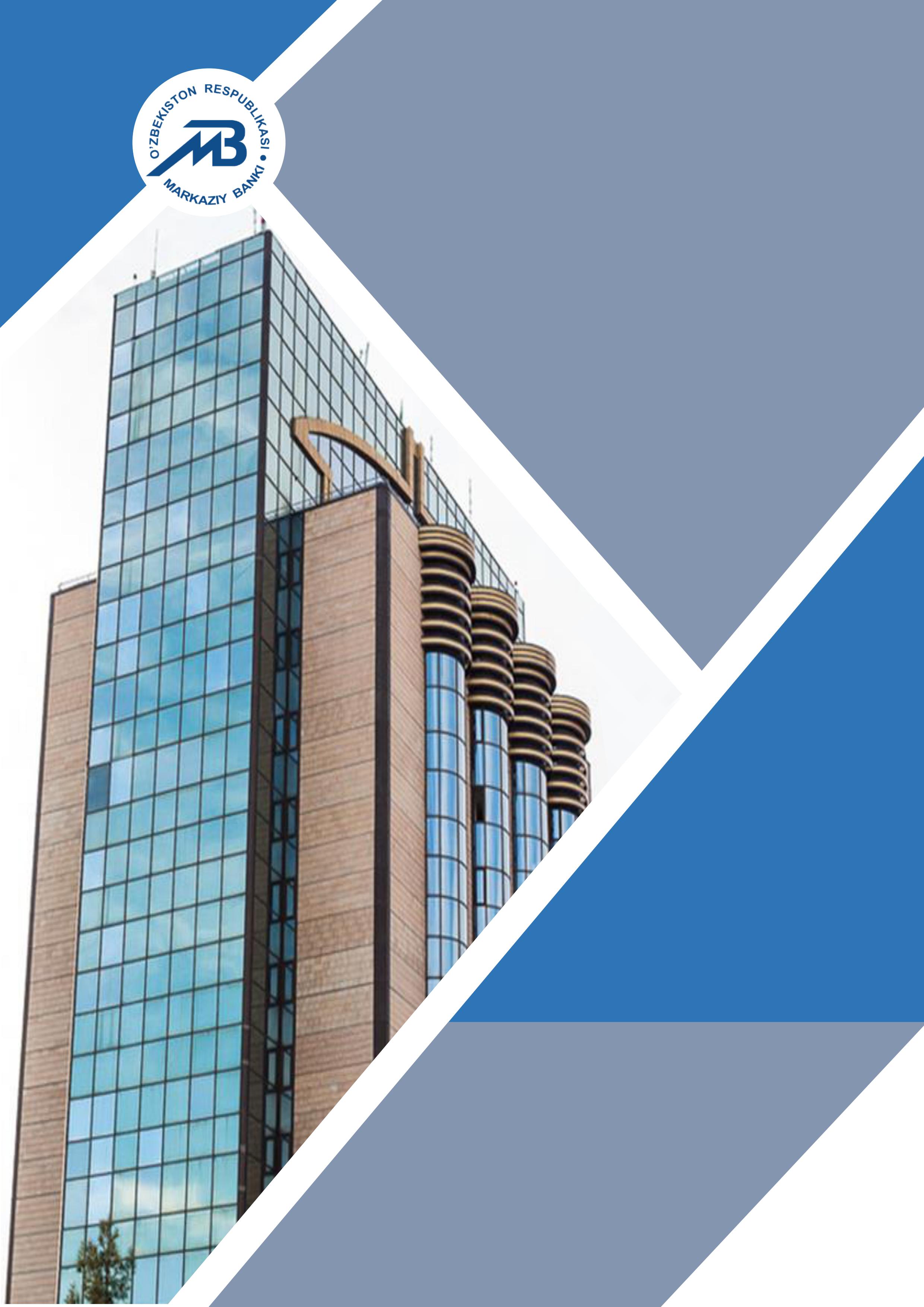 КИРИШУшбу нашр Ўзбекистон Республикаси Марказий банкининг Валютани тартибга солиш ва тўлов баланси департаменти томонидан тайёрланган. Нашрда 2020 йилнинг 
I ярим йиллиги учун тўлов баланси ва халқаро инвестицион позицияси, шунингдек, ташқи қарзи бўйича маълумотлар баён этилган бўлиб, Тўлов баланси ва халқаро инвестицион позиция бўйича қўлланманинг олтинчи нашрига мувофиқ тайёрланган (ТБҚ 6. ХВФ, 2009 й.).Солиштирма таҳлилни баён этишда айрим нисбий кўрсаткичлар, шунингдек кузатилаётган ўзгаришлар бўйича экспертлик фикрлари умумиқтисодий ҳолатнинг ривожланиш контекстида уларни тушунишни осонлаштириш мақсадида келтирилмоқда. Тўлов баланси бўйича методологик изоҳ ҳамда маълумотларнинг манбалари ва тузилиши бўйича тушунтиришлар ушбу нашрнинг охирида алоҳида бўлимда келтирилди.Ҳисоб юритишнинг методологияси ўзгарганда ва қўшимча маълумотлар олинганда илгари нашр этилган тарихий қаторларга тузатишлар киритилади. Бунда, резидентлар 
ва норезидентлар ўртасидаги операциялар бўйича ҳисоботлар, хўжалик юритувчи субъектлар тақдим этган ахборот, аниқланган статистик фарқлар ва ташқи савдо маълумотларига аниқлик киритилиши илгари нашр этилган тарихий қаторларни қайта кўриб чиқиш манбалари ҳисобланади.Ушбу нашрда келтирилган статистик маълумотлар 2020 йилнинг сентябрь ҳолатига кўра долзарб ҳисобланади.Ушбу шарҳда келтирилган жадваллардаги маълумотлар яхлитланганлиги сабабли якуний рақам ва қўшилувчиларнинг йиғиндиси ўртасида жузъий фарқ бўлиши мумкин.Тўлов баланси ва халқаро инвестицион позиция ҳамда жами ташқи қарз бўйича таҳлилий кўринишдаги статистик жадваллар Ўзбекистон Республикаси Марказий банкининг http://www.cbu.uz/ веб-сайтида жойлаштирилган. Тўлов баланси ва халқаро инвестицион позициянинг таҳлилий ва стандарт кўринишдаги статистик жадваллар http://data.imf.org/ манзили орқали ҳам тақдим қилинмоқда. Нашрга тааллуқли масала ва таклифлар бўйича Ўзбекистон Республикаси Марказий банкининг Валютани тартибга солиш ва тўлов баланси департаментига қуйидаги телефон рақамлари ёки электрон почта манзиллари орқали мурожаат қилиш лозим:Шунингдек, саволлар ва таклифлар val@cbu.uz электрон почта манзилига юборилиши мумкин. Нашр чораклик асосда, ҳисобот чорагидан кейинги чоракнинг охирида амалга оширилади ҳамда ўзбек, рус ва инглиз тилларида тақдим этилади.Марказий банк тўлов баланси, Ўзбекистон Республикасининг халқаро инвестицион позицияси ва ташқи қарзини тузиш учун маълумотларни тақдим этиш борасидаги ҳамкорлик учун вазирликлар, идоралар ва ташкилотларга ўз миннатдорчилигини билдиради ҳамда кейинги самарали ҳамкорликка умид қилиб қолади.МУНДАРИЖААННОТАЦИЯ	5I. ЎЗБЕКИСТОН РЕСПУБЛИКАСИ ТЎЛОВ БАЛАНСИ	6ЖОРИЙ ОПЕРАЦИЯЛАР ҲИСОБИ	6ТОВАРЛАР	8ХИЗМАТЛАР	13БИРЛАМЧИ ДАРОМАДЛАР	14ИККИЛАМЧИ ДАРОМАДЛАР	16КАПИТАЛ ОПЕРАЦИЯЛАРИ ҲИСОБИ	18МОЛИЯВИЙ ҲИСОБ	19ТЎҒРИДАН-ТЎҒРИ ВА ПОРТФЕЛ ИНВЕСТИЦИЯЛАР	20БОШҚА ИНВЕСТИЦИЯЛАР	21II. ЎЗБЕКИСТОН РЕСПУБЛИКАСИНИНГ ХАЛҚАРО ИНВЕСТИЦИОН ПОЗИЦИЯСИ	25ДАВЛАТ БОШҚАРУВИ СЕКТОРИ	26БАНК СЕКТОРИ	27БОШҚА СЕКТОРЛАР	28III. ЎЗБЕКИСТОН РЕСПУБЛИКАСИ ТАШҚИ ҚАРЗИ	302019 ЙИЛ ВА 2020 ЙИЛНИНГ I ЯРИМ ЙИЛЛИГИ УЧУН ТЎЛОВ БАЛАНСИ	342019 ЙИЛ ВА 2020 ЙИЛНИНГ I ЯРИМ ЙИЛЛИГИ УЧУН ХАЛҚАРО ИНВЕСТИЦИОН ПОЗИЦИЯ	372019 ЙИЛ ВА 2020 ЙИЛ I ЯРИМ ЙИЛЛИГИ УЧУН ТОВАРЛАР ТАШҚИ САВДО АЙЛАНМАСИ	412019-2020 ЙИЛЛАРНИНГ I ЯРИМ ЙИЛЛИГИ УЧУН ТОВАРЛАР ЭКСПОРТИ ВА ИМПОРТИ ТУЗИЛМАСИ	422019 – 2020 ЙИЛЛАРНИНГ I ЯРИМ ЙИЛЛИГИДА ЮҚОРИ КОЭФФИЦЕНТЛИ 
ТОВАР КОНЦЕНТРАЦИЯСИ  БИЛАН ЭКСПОРТ ҚИЛИНГАН ТОВАРЛАР	442019 – 2020 ЙИЛЛАРНИНГ I ЯРИМ ЙИЛЛИГИДА ЮҚОРИ КОЭФФИЦЕНТЛИ 
ТОВАР КОНЦЕНТРАЦИЯСИ БИЛАН ИМПОРТ ҚИЛИНГАН ТОВАРЛАР	482019 – 2020 ЙИЛЛАРНИНГ I ЯРИМ ЙИЛЛИГИДА ТОВАРЛАР БИЛАН 
САВДОНИНГ ЖЎҒРОФИЙ ТУЗИЛМАСИ	532019 – 2020 ЙИЛЛАРНИНГ I ЯРИМ ЙИЛЛИГИ УЧУН КЕНГАЙТИРИЛГАН ТАВСИФНОМА БЎЙИЧА 
ХАЛҚАРО ХИЗМАТЛАРНИНГ БАЛАНСИ	592019 – 2020 ЙИЛЛАРНИНГ I ЯРИМ ЙИЛЛИГИ УЧУН ШАХСИЙ ТРАНСФЕРТЛАР	622019-2020 ЙИЛЛАРНИНГ I ЯРИМ ЙИЛЛИГИ УЧУН  БИРЛАМЧИ ДАРОМАДЛАР БАЛАНСИ	642019 – 2020 ЙИЛЛАРНИНГ I ЯРИМ ЙИЛЛИГИ УЧУН ИККИЛАМЧИ  ДАРОМАДЛАР БАЛАНСИ	652019-2020 ЙИЛЛАРНИНГ I ЯРИМ ЙИЛЛИГИ ДАВОМИДА ТЎҒРИДАН-ТЎҒРИ 
ИНВЕСТИЦИЯЛАР СОФ КЕЛИБ ТУШИШИ*	662020 ЙИЛНИНГ I ЯРИМ ЙИЛЛИГИ УЧУН ХАЛҚАРО ИНВЕСТИЦИОН ПОЗИЦИЯ	672020 ЙИЛНИНГ I ЯРИМ ЙИЛЛИГИ УЧУН ДАВЛАТ БОШҚАРУВ СЕКТОРИНИНГ 
ХАЛҚАРО ИНВЕСТИЦИОН ПОЗИЦИЯСИ	682020 ЙИЛНИНГ I ЯРИМ ЙИЛЛИГИ УЧУН БАНК СЕКТОРИНИНГ 
ХАЛҚАРО ИНВЕСТИЦИОН ПОЗИЦИЯСИ	692020 ЙИЛНИНГ I ЯРИМ ЙИЛЛИГИ УЧУН БОШҚА СЕКТОРЛАРНИНГ 
ХАЛҚАРО ИНВЕСТИЦИОН ПОЗИЦИЯСИ	702020 ЙИЛНИНГ I ЯРИМ ЙИЛЛИГИ УЧУН ХУСУСИЙ ТАШҚИ ҚАРЗ БЎЙИЧА ТУШУМЛАР ВА ТЎЛОВЛАР ТЎҒРИСИДА МАЪЛУМОТ	71АСОСИЙ ҚАРЗ ВА ФОИЗЛАР БЎЙИЧА БЎЛАЖАК ТЎЛОВЛАРНИНГ ПРОГНОЗИ	72МЕТОДОЛОГИК ИЗОҲ	79ФОЙДАЛАНИЛГАН АТАМАЛАР ЛУҒАТИ	87АННОТАЦИЯ2020 йилнинг I ярим йиллиги давомида Ўзбекистон Республикаси тўлов баланси кўрсаткичларининг шаклланишига дунёда COVID-19 пандемиясининг бошланиши билан боғлиқ ички ҳамда ташқи бозор ҳолатидаги ўзгаришлар, ташқи савдо айланмасининг пасайиши, глобал бизнес фаолиятининг секинлашиши ва молиявий хатарларнинг ортиши каби омиллар ўз таъсирини ўтказди. Шунингдек, 2020 йилнинг I ярим йиллигида жорий қилинган карантин чора-тадбирлари маҳаллий характер касб этиб, трансчегаравий пул ўтказмаларининг умумий ҳажмига салбий таъсири бўйича хатарлар рўёбга чиқмади ва резидентларга ўтказмалар 2019 йилнинг мос даври даражасида сақланиб қолди. Бундан ташқари, олтин нархининг жаҳон бозоридаги ижобий динамикаси экспорт ҳажми қисқаришини қисман қоплаш имкониятини яратди.Юқорида таъкидланган омиллар таъсирида жорий операциялар ҳисоби 
2,0 млрд. доллар (2019 йилнинг I ярим йиллигида 1,8 млрд. доллар) ҳажмидаги дефицит билан шаклланди. Шунингдек, савдо баланси ва халқаро хизматларнинг манфий сальдоси (4,2 млрд. доллар) бирламчи ҳамда иккиламчи даромадларнинг ижобий сальдоси (2,2 млрд. доллар) ҳисобига қисман қопланди. Шу билан бирга, молиявий ҳисобнинг манфий сальдоси 2,5 млрд. долларни ташкил этиб, бу кўрсаткич резидентларнинг молиявий мажбуриятларининг ортиши 
(3,8 млрд. доллар) ҳамда резидентлар томонидан активларнинг қабул қилиниши 
(1,3 млрд. доллар) оқибатида ҳосил бўлди. Ўзбекистон Республикасининг соф халқаро инвестицион позицияси 
2020 йилнинг 1 июль ҳолатига 13,8 млрд. долларни ташкил этди. Халқаро инвестицион позициясининг иқтисодиёт секторлари бўйича таҳлили шуни кўрсатдики, 2020 йилнинг 
I ярим йиллиги якунлари бўйича давлат бошқаруви сектори ҳамда бошқа секторлар “соф кредитор” позициясини сақлаб қолган бўлса, банк сектори “соф қарздор” позициясини эгаллаб турибди.Ўзбекистон Республикасининг умумий ташқи қарзи 2020 йилнинг 1 июль ҳолатига 27,6 млрд. долларни ташкил этган бўлиб, бунда 17,5 млрд. доллар давлат секторига, 
10,1 млрд. доллар хусусий секторга тўғри келади.I. ЎЗБЕКИСТОН РЕСПУБЛИКАСИ ТЎЛОВ БАЛАНСИЖОРИЙ ОПЕРАЦИЯЛАР ҲИСОБИ2020 йилнинг I ярим йиллиги якунлари бўйича жорий операциялар ҳисобининг сальдоси манфий бўлиб, 2,0 млрд. долларни ташкил қилди (2019 йилнинг I ярим йиллигида 1,8 млрд. долл.). Бунда, жорий операциялар ҳисоби манфий сальдосининг ортиши импортнинг экспортга нисбатан интенсив равишда тикланиши, бирламчи даромадларнинг қисқариши, трансчегаравий пул ўтказмалари ҳажмининг ўтган йилнинг мос даври даражасида сақланиб қолиши билан изоҳланади (1-диаграмма).1-диаграммаЖОРИЙ ОПЕРАЦИЯЛАР ҲИСОБИНИНГ КОМПОНЕНТЛАР БЎЙИЧА САЛЬДОСИ(млн. доллар) 2020 йилнинг I ярим йиллигида жорий операциялар ҳисобининг даромадлар қисмида барча компонентлар бўйича ўтган йилнинг мос даврига нисбатан камайиш кузатилди. Шунингдек, жорий операциялар ҳисобининг харажатлар қисмида товарлар, хизматлар ва иккиламчи даромадлар бўйича камайиш кузатилган бўлса, бирламчи даромадлар қисмида эса ўсиш кузатилди (1-жадвал).1-жадвалЖОРИЙ ДАРОМАДЛАР ВА ХАРАЖАТЛАР СТРУКТУРАСИ(млн. долл.) *шунингдек, газ – 221,2 млн. долл., қимматбаҳо металлар (олтин) – 2,1 млрд. долл. Шундай қилиб, 2020 йилнинг I ярим йиллиги якунига кўра, савдо балансининг манфий сальдоси, халқаро хизматларни ҳисобга олган ҳолда, ТБҚ6 методологиясига мувофиқ, 4,2 млрд. долларни ташкил этди. Бунда, бирламчи ва иккиламчи даромадларнинг ижобий сальдоси эса 2,2 млрд. долларни ташкил этди.ТОВАРЛАР2020 йилнинг I ярим йиллигида товарлар бўйича ташқи савдо айланмаси (олтин 
ва тузатишларни ҳисобга олган ҳолда) 13,8 млрд. долларни ташкил этди 
(2019 йилнинг I ярим йиллигида 16,5 млрд. долл.). Шундан экспорт ҳажми 5,2 млрд. доллар ва импорт ҳажми 8,6 млрд. долларга тенг. Шу муносабат билан, савдо балансининг дефицити 3,4 млрд. долларни ташкил этди.Товарлар экспорти ҳажми 2019 йилнинг I ярим йиллигига нисбатан 20 фоизга камайди. Олтин ва газнинг экспортдаги улуши мос равишда 41 фоизни ҳамда 4 фоизни ташкил қилди. Шунингдек, энергия ташувчи маҳсулотлар жаҳон нархларининг кескин тушиши ва асосий истеъмолчилар томонидан уларга бўлган талабнинг пасайиши оқибатида газ экспорти ҳажмида 2019 йилнинг I ярим йиллигига нисбатан 77 фоизга камайиш кузатилди.2020 йилнинг I ярим йиллигида товарлар экспортининг ҳажми (олтин экспортини 
ва тузатишларни ҳисобга олмаган ҳолда) 29 фоизга камайди (2019 йилнинг I ярим йиллигида ўсиш 17 фоизни ташкил қилган) (2-диаграмма).2-диаграммаТОВАРЛАР ЭКСПОРТИ КОМПОНЕНТЛАРИ(млн. доллар)Товарлар импортининг ҳажми 2019 йилнинг I ярим йиллигига нисбатан 13 фоизга камайган (2019 йилнинг I ярим йиллигида ўсиш 26 фоизни ташкил қилган) (3-диаграмма).3-диаграммаТОВАРЛАР ИМПОРТИ КОМПОНЕНТЛАРИ(млн. доллар) 2020 йилнинг I ярим йиллигида товарлар экспорти умумий ҳажмининг 78 фоизи (номонетар олтинни ҳисобга олмаган ҳолда) олтита мамлакатга, шулардан 18 фоизи Россия, 18 фоизи Хитой, 14 фоизи Туркия, 11 фоизи Қозоғистон, 11 фоизи Қирғизистон ҳамда 6 фоизи Афғонистонга тўғри келади.(4-диаграмма).Шу билан бирга, товарлар экспортиниг асосий қисми “қимматбаҳо металлар 
ва тошлар” – 2,2 млрд. доллар (2019 йилнинг I ярим йиллигида 2,2 млрд. доллар), “текстиль ва текстиль маҳсулотлари” – 925,1 млн. доллар (2019 йилнинг I ярим йиллигида 1,0 млрд. доллар), “келиб чиқиши ўсимлик бўлган маҳсулотлар” – 537,2 млн. доллар 
(2019 йилнинг I ярим йиллигида 788,4 млн. доллар), “минерал маҳсулотлари” – 334,4 млн. долларни (2019 йилнинг I ярим йиллигида 1,1 млрд. доллар) ташкил қилган бўлиб, ушбу товарлар гуруҳининг улуши жами товарлар экспорти ҳажмининг 77 фоизини ташкил этади. (2019 йилнинг I ярим йиллигида 80 фоиз) (5-диаграмма).Хом ашё товарлари (олтин ва табиий газ) улуши жами экспорт ҳажмининг 
45 фоизини ташкил қилиб, шундан 41 фоизи олтин ва 4 фоизи табиий газга тўғри келади. Бунда табиий газ экспортининг умумий ҳажмидан 91 фоиз Хитойга, 8 фоиз Тожикистонга
ва 1 фоиз Қирғизистонга тўғри келади.4-диаграммаТОВАРЛАР ЭКСПОРТИНИНГ АСОСИЙ МАМЛАКАТЛАРИ(номонетар олтин экспортини ҳисобга олинмаган)(млн. доллар) 5-диаграммаЭКСПОРТ ТОВАРЛАРИНИНГ АСОСИЙ ГУРУҲЛАРИ(экспортнинг умумий ҳажмига нормаллаштирилган) (млн. доллар) Шу билан бирга, товарлар импортининг асосий қисми “машиналар, ускуналар, механизмлар”га – 2,9 млрд. доллар (2019 йилнинг I ярим йиллигида 3,4 млрд. доллар), “қимматбаҳо бўлмаган металлар ва улардан тайёрланган маҳсулотлар” – 1,1 млрд. доллар (2019 йилнинг I ярим йиллигида 1,4 млрд. доллар), “кимё саноати маҳсулотлари” – 1,0 млрд. доллар (2019 йилнинг I ярим йиллигида 1,0 млрд. доллар) каби гуруҳларга тўғри келмоқда ҳамда уларнинг жами товарлар импортидаги улуши 55 фоизни ташкил қилди (2019 йилнинг I ярим йиллигида 54 фоиз) (6-диаграмма). 6-диаграммаИМПОРТ ТОВАРЛАРИНИНГ АСОСИЙ ГУРУҲЛАРИ(импортнинг умумий ҳажмига нормаллаштирилган) (млн. доллар) 2019 йилнинг I ярим йиллигига нисбатан барча асосий савдо ҳамкорлар билан товарлар импорти ҳажми қисқарган бўлиб, бундан Россия мустаснодир (ўсиш 11 фоизга тенг). Мазкур камайиш ҳисобот даврида иқтисодий фаолликнинг сусайиши билан боғлиқдир.Хусусан, товарлар импорти ҳажми Хитойдан 13 фоизга, Корея Республикасидан 
22 фоизга, Қозоғистондан 20 фоизга, Туркиядан 24 фоизга ва Германиядан 18 фоизга қисқарди.(7-диаграмма). 2020 йилнинг I ярим йиллигида ушбу мамлакатларнинг жами импортдаги улушлари 73 фоизни ташкил қилиб, унда Россия 22 фоиз, Хитой 22 фоиз, Корея Республикаси 12 фоиз, Қозоғистон 9 фоиз, Туркия 5 фоизни ва Германия 3 фоизни ташкил қилган. (2019 йилнинг I ярим йиллигида мазкур мамлакатларнинг жами импортдаги улуши 71 фоизни ташкил қилиб, уларнинг ҳар бири мос равишда 17 фоиз, 22 фоиз, 13 фоиз, 10 фоиз, 6 фоиз ва 3 фоизга тенг бўлган). Шу билан бирга, Европа мамлакатларининг импортдаги улуши 23 фоиздан 24 фоизгача кўпайди, ва ушбу ҳолат асосий савдо ҳамкорларнинг жами импортдаги улуши камайиши билан изоҳланалади. 7-диаграммаТОВАРЛАР ИМПОРТИНИНГ АСОСИЙ МАМЛАКАТЛАРИ(млн. доллар)ХИЗМАТЛАРХизматлар бўйича халқаро савдонинг манфий сальдоси 2019 йилнинг I ярим йиллига нисбатан 22 фоизга қисқариб, 838,4 млн. долларни ташкил қилди, бу асосан халқаро хизматлар бўйича ташқи савдо айланмаси ҳажмининг қисқариши ҳисобига 
рўй берди. Шу билан бирга, хизматлар экспорти ва импорти тузилмасида транспорт хизматлари ва сафарлар билан боғлиқ хизматларнинг устунлиги сақланиб қолмоқда. 
(8,9 -диаграмма). 8-диаграммаХИЗМАТЛАР ЭКСПОРТИ АСОСИЙ КОМПНЕНТЛАР БЎЙИЧА(млн. доллар) Ҳисобот даврида хизматлар экспортининг ҳажми 907,0 млн. долларни ташкил қилган бўлса (2019 йилнинг I ярим йиллигида – 1,4 млрд. доллар), уларнинг импорти 1,7 млрд. долларни ташкил этди (2019 йилнинг I ярим йиллигида – 2,5 млрд. доллар). Жами хизматлар экспорти ва импорти ҳажмининг 82 фоизи транспорт хизматлари 
ва туризм (сафарлар) билан боғлиқ хизматларга тўғри келади. Шу билан бирга, глобал эпидемиологик вазиятнинг ёмонлашуви хамда темир йўл 
ва ҳаво транспортларида йўловчи ташиш хизматларининг тўхтатилиши натижасида туризм (саёҳат) билан боғлиқ халқаро хизматларнинг улуши ҳам экспортда (19 фоизга), ҳам импортда (11 фоизга) камайди. Шундай қилиб, сайёҳлик хизматлари энг заиф соҳалардан бўлиб қолмоқда ва коронавирус пандемияси пайтида катта йўқотишларга дуч келмоқда.9-диаграммаХИЗМАТЛАР ИМПОРТИ (АСОСИЙ КОМПОНЕНТЛАР БЎЙИЧА)(млн. доллар) Транспорт хизматлари импортида доимгидек темир йўл ва ҳаво транспорти билан боғлиқ хизматлар устунлик қилди. Темир йўл транспорти хизматлари ҳажми 542,3 млн. долларни ташкил қилган бўлса (2019 йилнинг I ярим йиллигида – 582,1 млн. доллар), ҳаво транспорти хизматлари импортининг ҳажми 116,7 млн долларга (2019 йилнинг I ярим йиллигида – 220,3 млн. доллар), бошқа турдаги транспорт хизматлари импортининг ҳажми эса 190,9 млн долларга (2019 йилнинг I ярим йиллигида – 377,9 млн. доллар) тенг бўлди.БИРЛАМЧИ ДАРОМАДЛАР2020 йилнинг I ярим йиллигида бирламчи даромадлар бўйича ижобий сальдо 113,1 млн. долларга тенг бўлди (2019 йилнинг I ярим йиллигида 731,4 млн. доллар)
(10-диаграмма). Бирламчи даромадлар сальдосининг қисқариши қисқа муддатли меҳнат муҳожирлар сонининг камайиши ва ташқи қарз ҳамда инвестициялар бўйича норезидентлар даромадларининг кўпайиши билан боғлиқ.Қисқа муддатга хорижга меҳнат фаолиятини амалга ошириш мақсадида кетган Ўзбекистон фуқаролари томонидан олинган иш ҳақи миқдори жорий йилнинг I ярим йиллигида “Даромадлар” моддасининг асосий манбаи бўлиб, 889,6 млн. долларни ташкил қилди (2019 йилнинг I ярим йиллигида 1,4 млрд. доллар).Резидентларнинг инвестициялардан олган даромадлари 106,9 млн. долларни ташкил этиб (2019 йилнинг I ярим йиллигида 152,2 млн. доллар), улардан 101,0 млн. доллари (2019 йилнинг I ярим йиллигида 146,1 млн. доллар) халқаро резервларни жойлаштиришдан олинган даромадлардир. Қолган қисми эса, асосан резидент банкларларнинг чет элдаги вакиллик ҳисобварақлари ва резидентларнинг хориждаги депозитларидан олинган даромадларини ташкил этди.10-диаграммаБИРЛАМЧИ ДАРОМАДЛАР КОМПОНЕНТЛАРИНИНГ ЎЗГАРИШИ(млн. доллар)Шу билан бир қаторда, норезидентларнинг Ўзбекистонга киритган инвестицияларидан олган даромадлари 834,6 млн. долларни (2019 йилнинг I ярим йиллигида 803,7 млн. доллар) ташкил қилиб, ўсиш жалб қилинган кредитлар ва қарзлар, шунингдек Ўзбекистоннинг суверен облигациялари ва тижорат банкларнинг евробондларидан олинган даромадлар ҳисобига тўғри келди (2020 йилнинг I ярим йиллигида 422,6 млн. доллар, 2019 йилнинг I ярим йиллигида 319,6 млн. доллар). Шу билан бирга, тўғридан-тўғри хорижий инвестициялардан олинган даромадлар 409,6 млн. долларни ташкил қилмоқда (2019 йилнинг I ярим йиллигида 483,5 млн. доллар).Кўриб чиқилаётган даврда тўғридан-тўғри инвестициялардан олинган даромадларнинг 62 фоизи хорижий инвесторлар томонидан реинвестиция қилинган даромадлардир (2019 йилнинг I ярим йиллигида 60 фоиз).ИККИЛАМЧИ ДАРОМАДЛАРИккиламчи даромадларнинг ижобий сальдоси 2,1 млрд. долларни ташкил қилиб, (2019 йилнинг I ярим йиллигида 2,2 млрд. доллар), бу асосан узоқ муддатли меҳнат мигрантларининг трансчегаравий пул ўтказмалари ҳисобига таъминланди.Мазкур пул ўтказмалари жисмоний шахслар томонидан резидентларга 
(уй хўжаликларига) чет элдан юборилган беминнат трансферт ўтказмалари бўлиб, улар иккиламчи даромадлар моддаси компонентларининг асосий қисмини ташкил қилади. Бунда, уй хўжаликларига трансферт пул ўтказмалари асосан халқаро пул ўтказмалари тизимлари орқали келиб тушмоқда. Ўз навбатида, ўрганишлар шуни кўрсатмоқдаки, тўланган трансфертлар резидентлар томонидан хорижга норезидентларга юборилган трансчегаравий пул ўтказмаларини назарда тутади (11-диаграмма).11-диаграммаЖОРИЙ ТРАНСФЕРЛАР(млн. доллар) Иккиламчи даромадлар бўйича тушумлар жорий йилнинг I ярим йиллигида, айнан олдинги даврлардаги каби, мавсумий характерга эгадир. Шу билан бирга, Ўзбекистон фуқароларига келиб тушувчи трансчегаравий пул ўтказмаларининг бир қисми уларнинг доимий равишда чет элда бўлган ёки яшайдиган қариндошлари томонидан жўнатилади (12-диаграмма). Қайд этиш лозимки, амалиётда пул ўтказмалари нафақат қисқа муддатли ишчилар ва норезидентлар (бир йилдан ортиқ муддат давомида чет элда бўлган ишчилар) томонидан оилаларига маблағ юбориш мақсадида, балки ташқи савдо операциялари бўйича ҳисоб-китоблар мақсадида ҳам амалга оширилиши мумкин. Шу сабабли, пул ўтказмалари ва резидент-жисмоний шахслар томонидан нақд кўринишда олиб кирилган маблағлар миқдори, сўров асосида баҳоланган бўлиб, 2020 йилнинг I ярим йиллигида 
26 млн. долларни ташкил қилган мокилик экспорти ҳажмига камайтирилмоқда. Шу билан бирга, карантин чоралари ўрнатилиши муносабати билан жисмоний шахсларнинг Ўзбекистон чегарасидан харакатланиши билан боғлиқ чекловларнинг киритилиши, ўз навбатида нақд валюта оқимларини кириб келишининг камайиши, резидентларга келиб тушган трансчегаравий пул ўтказмаларининг ҳажми 2019 йилнинг кўрсаткичига мос равишда сақланиб қолишига асосий сабаб бўлди.12-диаграммаЖИСМОНИЙ ШАХСЛАРГА ТУШУМЛАРНИНГ АСОСИЙ МАНБАЛАРИ(млн. доллар) КАПИТАЛ ОПЕРАЦИЯЛАРИ ҲИСОБИКапитал операциялари ҳисобининг ижобий салдоси 2020 йилнинг I ярим йиллигида асосан катта трансфертлар келиб тушиши натижасида 15,2 млн. долларни (2019 йилда 169,7 млн. доллар) ташкил этди.МОЛИЯВИЙ ҲИСОБ2020 йилнинг I ярим йиллиги якунлари бўйича молиявий ҳисобнинг манфий сальдоси 2,5 млрд. долларни ташкил этди (ўтган йилга нисбатан пасайиш 1,6 млрд. долларни ташкил этди). Бунда, хорижий мажбуриятларнинг соф ўсиши активларнинг ўсишига нисбатан деярли 3 баробар кўп бўлди. Молиявий ҳисоб дефицитининг сақланиб қолишига асосий сабаб кредитлар ва қарзлар бўйича норезидентлар олдидаги мажбуриятларни 3,1 млрд. долларга (шундан 1,7 млрд. доллар давлат бошқарув секторига тўғри келмоқда) ҳамда тўғридан-тўғри инвестицияларнинг 750 млн. долларга ортиши бўлди. Жорий йилнинг I ярим йиллигида халқаро резерв активлари операциялари бўйича валюта компонентида 26 млн. доллар миқдорида сезиларсиз ўсиш кузатилди (2-жадвал).2-жадвалМОЛИЯВИЙ ТУШУМЛАР ВА ХАРАЖАТЛАРНИНГ ТУЗИЛИШИ(млн. доллар)ТЎҒРИДАН-ТЎҒРИ ВА ПОРТФЕЛ ИНВЕСТИЦИЯЛАР2020 йилнинг I ярим йиллиги мобайнида тўғридан-тўғри хорижий инвестицияларнинг соф кириб келиши 750 млн. долларни ташкил қилди. Мамлакатга жалб қилинган тўғридан-тўғри хорижий инвестицияларнинг ҳажми маҳсулот тақсимотига оид битимлар (МТБ) доирасида инвестициялар репатриацияси ҳажмининг ортиши билан қисман қопланди. Жаҳон иқтисодиётидаги инқироз фонида капиталга соф хорижий инвестициялар 2 баравар камайди, хорижий инвесторлар томонидан даромадларни реинвестиция қилиш ҳажми эса деярли 2019 йилнинг I ярим йиллиги даражасида сақланиб қолди.Тўғридан-тўғри инвестициялар бўйича мажбуриятлар таркибида қарз воситаларининг (1,5 баравар) ўсиши кузатилди. Шундай қилиб, коронавирус пандемияси даврида бош компанияларнинг кредитлари кўринишидаги молиявий кўмак 96 млн. долларни ташкил этди. Шу билан бирга, Хитойдан талабнинг пасайиши туфайли табиий газ ишлаб чиқариш ҳажмининг пасайиши сабабли, МТБ бўйича соф тўловлар 100 млн. доллардан озроқни ташкил этди.(13-диаграмма).13-диаграммаТЎҒРИДАН-ТЎҒРИ ИНВЕСТИЦИЯЛАР КОМПОНЕНТЛАРИНИНГ ЎЗГАРИШИ(млн. доллар) Портфель инвестиция бўйича мажбуриятларнинг сезиларсиз соф ўсиши асосан иқтисодиётнинг банк ва молия соҳаларига киритилган маблағлар, шунингдек, бир йил олдин чиқарилган Ўзбекистон Республикасининг халқаро облигациялари ва банк секторининг евробондлари бўйича купон тўловлари миқдорига тузатишлар ҳисобига шаклланди. Натижада, 2020 йилнинг I ярим йиллиги натижаларига кўра, портфел инвестиция операцияларининг сальдоси манфий бўлиб, 13 млн. долларни ташкил қилди.БОШҚА ИНВЕСТИЦИЯЛАРАктивлар“Бошқа инвестициялар” компоненти бўйича активларнинг соф ўсиши 
2020 йилнинг I ярим йиллигида 1,2 млрд. долларни ташкил қилди. “Бошқа инвестициялар” компонентининг асосий таркибий қисми резидентларнинг валютаси ва депозитлари, шунингдек, савдо кредитлари ва бўнаклари (дебитор қарздорлик) ҳисобланиб, улар мос равишда 830 млн. долларга ва 414 млн. долларга кўпайган.“Валюта ва депозитлар” компонентининг иқтисодиёт секторлари бўйича таҳлили шуни кўрсатдики, операцияларнинг асосий қисми иқтисодиётнинг бошқа секторларига тўғри келмоқда, чунки хорижий валютадаги аҳоли жамғармаларининг ўсиши иқтисодиётнинг мазкур секторларида акс эттирилади. Шу билан бирга, агар чет элда ишлаётган Ўзбекистон Республикаси фуқароларининг даромадларини репатриация қилиш (қайтариш) туфайли аҳолининг хорижий валютадаги активлари доимий равишда кўпайиб борган бўлса, у ҳолда 2020 йилнинг 6 ойи натижаларига кўра, резидентлар - юридик шахсларнинг чет элдаги ҳисобварақаларидан маблағлар тушумлари ва харажатлари ҳажми бир-бирини мувозанатлаштирган. (14-диаграмма). 14-диаграмма«ВАЛЮТА ВА ДЕПРОЗИТЛАР» КОМПОНЕНТИ БЎЙИЧА СОФ ЎЗГАРИШЛАР(млн. доллар)Банк сектори валюта ва депозитларидаги (вакиллик ҳисобварақлари ва банк кассаларидаги қолдиқлар) соф ўзгаришлар асосан резидентларнинг импорт операциялари бўйича тўловларни амалга ошириш зарурати натижасида вужудга келди. Шу билан бирга, жаҳон пул бозорларидаги фоиз ставкаларининг пасайишини ҳисобга олган ҳолда, хорижий молия институтларидаги банклараро депозитлар ҳажми сезиларсиз бўлди. Натижада, 2020 йилнинг I ярим йиллиги натижаларига кўра, Ўзбекистон банкларининг хорижий валютадаги ва депозитлардаги соф активлари 
118 млн. долларга камайди.Ташқи савдо шартномалари бўйича норезидентларга берилган савдо кредитлари 
ва бўнаклари бўйича операциялар сальдоси ижобий бўлиб 414 млн. долларни ташкил қилмоқда. Дебитор қарздорлик бўйича мазкур ўсиш карантин чора тадбирларини жорий қилиниши оқибатида ишлаб чиқаришдаги тўхталишлар эвазига вужудга келган бўлиши мумкин.Мажбуриятлар“Бошқа инвестициялар” компоненти бўйича 2020 йилнинг I ярим йиллиги мобайнида мажбуриятларнинг соф ўсиши 3,1 млрд. долларни ташкил қилди (358 млн. долларга ўсиш). Ушбу ўсишга асосан «Кредитлар ва қарзлар» компонентининг кескин ўсиши таъсир кўрсатди, бу жами ўсишнинг 97 фоизини ташкил этди.“Кредитлар ва қарзлар” компонентининг иқтисодиёт секторлари бўйича таҳлили шуни кўрсатдики, давлат бошқарув сектори мажбуриятларининг ортиш тенденсияси 
2019 йилнинг I ярим йиллигига нисбатан паст бўлган. Шундай қилиб, давлат секторининг ташқи қарзлар бўйича мажбуриятларнинг соф қабул қилиниши 1,7 млрд. долларни ташкил қилди (бир йил олдин 2,2 млрд. долл.). Бу маблағлар глобал пандемия талофатларини бартараф қилиш учун, соғлиқни сақлаш тизимини қўллаб-қувватлашга ҳамда саноат ва ҳудудларни ривожлантириш билан боғлиқ давлат дастурларини молиялаштиришга йўналтирилиши кўзда тутилган. (15-диаграмма). Банк секторининг кредитлар ва қарзлар бўйича мажбуриятларининг соф ўсиши 2020 йилнинг январь-июнь ойлари давомида 1,5 млрд. долларни ташкил этди ва бу ўтган йилнинг мос даврига нисбатан 2 баробарга кўпдир. Ушбу ўсиш банк секторининг хорижий банклар ва халқаро молия институтларидан маблағларни жалб қилиш бўйича фаоллигининг ошиши билан боғлиқдир.Бошқа секторларнинг ташқи қарздорлик операциялари бўйича сальдоси манфийлигича қолди (248.млн. доллар.) ва бу нефтегаз соҳасидаги корхоналар томонидан олинган йирик кредитларни сўндириш муддати яқинлашганлиги билан изоҳланади.2020 йилнинг I ярим йиллигида “Савдо кредитлари ва бўнаклар” компоненти (кредитор қарздорлик) бўйича мажбуриятларнинг соф ўсиши 70 млн. долларни ташкил этди. Бунинг сабаби шундаки, жорий йилнинг иккинчи чорагида ташқи савдо айланмаси камайганлиги ва норезидентлар олдидаги қарзнинг катта қисми қайтарилган бўлса ҳам, карантин чоралари қўлланилган даврда экспорт шартномалари бўйича резидентлар томонидан бўнак тўловлари ва импорт шартномалари бўйича тўланадиган мажбуриятлар тўпланиши мумкин эди.Қайд этиш лозимки, савдо кредитларининг ва аҳоли қўлидаги хорижий валюта қолдиғининг ўсиши қисман ўзаро компенсацияланади. Шу муносабат билан, савдо кредитлари ва бўнаклар, шунингдек аҳолининг ҳорижий валютадаги жамғармалари бўйича оқимлар юқорида қайд этилган омилларни ҳисобга олган ҳолда акс эттирилган.15-диаграмма“КРЕДИТЛАР ВА ҚАРЗЛАР” КОМПОНЕНТИ ТАРКИБИНИНГ СОФ ЎЗГАРИШЛАРИ(млн. доллар)II. ЎЗБЕКИСТОН РЕСПУБЛИКАСИНИНГ ХАЛҚАРО ИНВЕСТИЦИОН ПОЗИЦИЯСИ2020 йилнинг I ярим йиллигида мамлакатнинг чет эл активлари ва ташқи мажбуриятларининг жами ҳажми 52,2 млрд. доллар ва 38,4 млрд. долларни ташкил қилди. Шу муносабати билан, Ўзбекистон Республикасининг соф инвестицион позицияси 1,7 млрд. долларга ўсиб, жорий йилнинг 1 июль ҳолатига 13,8 млрд. долларни ташкил этди. Кўриб чиқилаётган давр мобайнида соф инвестицион позиция ўзгаришининг таҳлили шуни кўрсатдики, молиявий ҳисобнинг манфий сальдосига қарамай нооперацион ўзгаришлар соф инвестицион позициянинг яхшиланишига ижобий таъсир кўрсатди.Халқаро инвестицион позициянинг иқтисодиёт секторлари бўйича таҳлили шуни кўрсатдики, 2020 йилнинг I ярим йиллиги якунларига кўра, давлат бошқаруви сектори ва бошқа секторлар “соф кредитор” мавқеини сақлаб қолиб, банк сектори “соф қарздор” мавқеига эга бўлди (16-диаграмма).16-диаграммаИҚТИСОДИЁТ СЕКТОРЛАРИ БЎЙИЧА ХАЛҚАРО ИНВЕСТИЦИОН ПОЗИЦИЯ(млн. доллар)Шу билан бирга таъкидлаб ўтиш лозимки, давлат сектори ва банк сектори томонидан ташқи қарзларнинг жалб қилинишига қарамасдан, асосан олтиннинг жаҳон нархининг позитив тенденсияси ҳисобига, соф инвестицион позиция яхшиланиши кузатилди. ДАВЛАТ БОШҚАРУВИ СЕКТОРИАктивлар2020 йилнинг I ярим йиллигида давлат бошқаруви секторининг жами активлари монетар олтин қайта баҳоланишининг ижобий таъсири эвазига 3,2 млрд. долларга ортди. Жорий йилнинг бошидан энергия ресурслари нархлари нобарқарорлигининг сақланиб қолиши, халқаро молия бозорларида котировкаларнинг волатиллигининг кескин ўсиши шароитида, “хавфсиз” актив сифатида баҳоланадиган олтиннинг нархи бир трой унцияси 1511,5 доллардан 1770,7 долларгача кўтарилиб, давлат бошқарув сектори инвестицион позициясига ижобий таъсир ўтказди. (17-Диаграмма)17-диаграммаОЛТИН ХАЛҚАРО НАРХИНИНГ ЎЗГАРИШ ДИНАМИКАСИ(доллар/тр.унцияга)МажбуриятларДавлат бошқаруви секторининг мажбуриятлари давлатнинг ташқи қарзидан иборатдир. Бунда, кредитлар ва қарзлар бўйича норезидентлар олдидаги мажбуриятлар янги қарздорликларнинг жалб қилиниши натижасида 1,7 млрд. долларга ортган бўлса, портфель инвестициялар бўйича халқаро облигациялар бозор нархларининг камайиши натижасида 13 млн. долларга котировкаларининг пасайиши кузатилди.БАНК СЕКТОРИАктивлар2020 йилнинг I ярим йиллиги мобайнида тижорат банкларининг жами ташқи активлари қиймати 130 млн. долларга камайиб, 2020 йилнинг 1 июль ҳолатига 2,0 млрд. долларни ташкил қилди. Ушбу камайишнинг сабаби, импорт операциялари бўйича тўловлар ҳажмининг кўпайиши ва резидентлар томонидан ташқи қарздорликларнинг сўндирилиши натижасида, кассалар ва хорижий банклардаги ностро ҳисобварақаларида валюта ва депозитлар ҳажмининг қисқариши билан изоҳланади. Мажбуриятлар2020 йилнинг I ярим йиллиги якунларига кўра, банк секторининг ташқи мажбуриятлари 1,6 млрд. долларга ўсди. Таҳлиллар шуни кўрсатдики, мажбуриятларнинг ўсиши асосан “Ссуда ва қарзлар” (1,5 млрд. долларга ўсиш), “Валюта ва депозитлар” (40 млн. долларга ўсиш) компонентлари ҳамда “Тўғридан-тўғри инестициялар” (тижорат банкларининг акциядорлик капиталига сармоя киритилиши ҳисобига 37 млн. долларга ўсди) бўйича кузатилди. Шундай қилиб, 2020 йилнинг 1 июль ҳолатига хорижий банклар ва халқаро молиявий муассасалар кредит ва қарзларининг банк секторининг норезидентлар олдидаги мажбуриятларидаги улуши 79 фоиздан 84 фоизга кўпайди (18-диаграмма).БОШҚА СЕКТОРЛАРАктивлар2020 йилнинг I ярим йиллигида бошқа секторларнинг ташқи активлари 1,4 млрд. долларга кўпайди. “Валюта ва депозитлар” компоненти бўйича активларнинг 957 млн. долларга ўсиши кузатилиб, бу Ўзбекистон Республикасининг чет элда ишлаётган фуқаролари даромадларининг репатриация қилиниши (Ўзбекистонга қайтарилиши) ҳисобига содир бўлди ҳамда резидент - юридик шахсларнинг хориждаги ҳисобварақаларидан маблағларнинг сарф қилиниши билан қопланди. Шунингдек, 
414 млн. долларга тенг ўсиш (бир йил одлин 333 млн. долларга ўсиш) “Савдо кредитлари ва бўнаклари” компоненти (дебитор қарздорлик) бўйича ҳам қайд этилди.Мажбуриятлар2020 йилнинг январь-июнь ойларида бошқа секторларнинг мажбуриятлари 
622 млн. долларга камайди. Мажбуриятларнинг камайиши асосан “Тўғридан - тўғри инвестициялар” (360 млн. долл.), “Ссуда ва қарзлар” (248 млн. долл.) компонентлари бўйича кузатилган бўлса, “Савдо кредитлари ва бўнаклар” компоненти бўйича 70 млн. долларга ўсиш кузатилди.Шу билан бирга, таъкидлаб ўтиш жоизки, товарлар импорти қисман нақд пул орқали тўланиши мумкин бўлгани туфайли савдо кредитлари ва аҳолининг хорижий валютадаги жамғармаларининг ўсиши қисман қопланади.“Тўғридан-тўғри инвестициялар” компоненти бўйича МТБ доирасида хорижий инвесторлардан келиб тушган маблағлар 180 млн. долларни, шунингдек, хорижий инвесторларга ҳисобланган компенсацион тўловлар  279 млн. долларни ташкил қилди. Шундай қилиб, МТБ корхоналари бўйича инвестицияларнинг соф камайиши 
99 млн. долларга тенг бўлди. Шуни таъкидлаб ўтиш жоизки, МТБ корхоналари томонидан газ қазиб олинишининг кескин қисқариши халқаро бозорларда энергоресурслар нархининг номақбуллиги ҳамда пандемия сабабли Хитойдан бўлган талабнинг камайиши оқибатида жорий йилнинг II чорагида активларнинг репатрацияси ҳажми кескин қисқарди.МТБ доирасида ишлайдиган корхоналарни истисно қилганда, 2020 йилнинг 
I ярим йиллигида номолиявий корхоналар бўйича капиталга тўғридан-тўғри хорижий инвестицияларнинг соф киритилиши 497 млн. долларни, даромадларнинг реинвестицияси 256 млн. долларни, бош компанияларнинг қарз инструментлари шаклидаги инвестициялари эса 96 млн. долларни ташкил қилди. Шундай қилиб, 
МТБ доирасида ишлайдидан корхоналарни истисно қилганда, номолиявий корхоналарга қаратилган инвестицияларнинг соф ўсиши 849 млн. долларни ташкил қилди. Нобанк молия муассасалари (суғурта ва лизинг компаниялари) бўйича капиталга киритилган инвестицияларнинг соф ўсиши 2,4 млн. долларни ташкил этди. Шунингдек, реинвестиция қилинган даромадлар ҳам 263 минг долларга ортди. Шу билан бирга, тўғридан-тўғри хорижий инвестициялар бўйича бошқа секторларнинг ташқи мажбуриятлари таркибида ўтган даврлар учун маълумотларда аниқланган статистик хатолар билан боғлиқ 1,1 млрд. доллар қийматидаги бошқа манфий нооперацион ўзгаришлар ҳам кузатилди. Натижада, тузатишлар ҳисобига 
2020 йилнинг 1 июль ҳолатига тўғридан-тўғри хорижий инвестициялар қолдиғи 
360 млн. долларга камайди. Ссудалар ва қарзлар бўйича мажбуриятларнинг 248 млн. долларга камайиши хусусий сектор ташқи қарзи бўйича қарздорликнинг сўндириш муддатлари келгани билан боғлиқ.III. ЎЗБЕКИСТОН РЕСПУБЛИКАСИ ТАШҚИ ҚАРЗИУмумий ташқи қарз резидентларнинг норезидентлар олдидаги асосий қарз 
ва фоизларни тўлаш талаб қилинадиган мажбуриятларини акс эттиради. Умумий ташқи қарз давлат ва хусусий сектор қарзларидан иборат. Умумий ташқи қарздаги ўзгаришлар таҳлили шуни кўрсатдики, 2013-2017 йиллар давомида ҳар иккала секторда ҳам қарздорликнинг ўсиши кузатилган. Бироқ, 2018 йилда хусусий сектор ташқи қарзи камайиши кузатилди, бу эса 
ўз навбатида нефт-газ ва энергетика сектори корхоналари томонидан жалб қилинган қарздорлик муддатининг тугаши билан изоҳланади. 2019 йилдан бошлаб хусусий сектор ташқи қарзи асосан тижорат банклари томонидан қарз олишнинг кўпайиши ҳисобига яна ўсишни бошлади. 2020 йилнинг I ярим йиллигида давлат ташқи қарзи ўсиш тенденсиясини сақлаб қолди. Ушбу жараён COVID-19 вирусининг тарқалиши оқибатида юзага келган инқирознинг ижтимоий-иқтисодий таъсирини юмшатиш учун ҳамда ҳудудлар ва иқтисодиёт тармоқларини ривожлантириш бўйича давлат дастурларини молиялаштириш учун янги қарзларнинг жалб қилиниши билан изоҳланиши мумкин 
(19-диаграмма).19-диаграммаЎЗБЕКИСТОН РЕСПУБЛИКАСИ УМУМИЙ ТАШҚИ ҚАРЗИНИНГ ДИНАМИК ҚАТОРЛАРИ (млрд. доллар)Ўзбекистон Республикаси ташқи қарзининг умумий ҳажми 2020 йил бошидан 
12,7%га ёки 3,1 млрд. долларга ошган ҳолда, 2020 йил 1 июль ҳолатига 27,6 млрд. долларни ташкил қилди. (3-жадвал).3-жадвалУМУМИЙ ТАШҚИ ҚАРЗ ТАРКИБИ ВА УНДАГИ ЎЗГАРИШЛАР(млн. доллар)4-жадвалда ташқи қарзнинг жалб қилиш муддатлари бўйича таснифи кўрсатилган.4-жадвалЖАЛБ ҚИЛИШ МУДДАТЛАРИ БЎЙИЧА ТАШҚИ ҚАРЗНИНГ ТАСНИФЛАНИШИ(2020 йилнинг 1 июль ҳолатига кўра)2020 йилнинг I ярим йиллигида давлат сектори қарздорлигининг ўсиши 
1,7 млрд. долларни ташкил қилди. Глобал пандемия ва иқтисодий фаолликнинг пасайиши сабабли Ўзбекистоннинг суверен облигациялари қиймати фонд бозорларида биржа котировкаларининг пасайиши натижасида 2020 йилнинг бошига нисбатан камайди. Банклар ва иқтисодиётнинг бошқа сектор корхоналари томонидан қарз олиш ҳажмининг ошиши натижасида хусусий сектор қарздорлиги 1,4 млрд. долларга ошди.Қайд этиш лозимки, 2020 йилнинг I ярим йиллигида хусусий сектор томонидан умумий миқдорда 2,1 млрд. доллар қарздорлик жалб қилинди. Қарзларни жалб қилиш асосан банклар – 1,8 млрд. доллар, текстиль ва тўқимачилик сектори корхоналари – 71 млн. доллар ва иқтисодиётнинг бошқа секторлари – 154 млн. доллар томонидан амалга оширилди
 (20-диаграмма).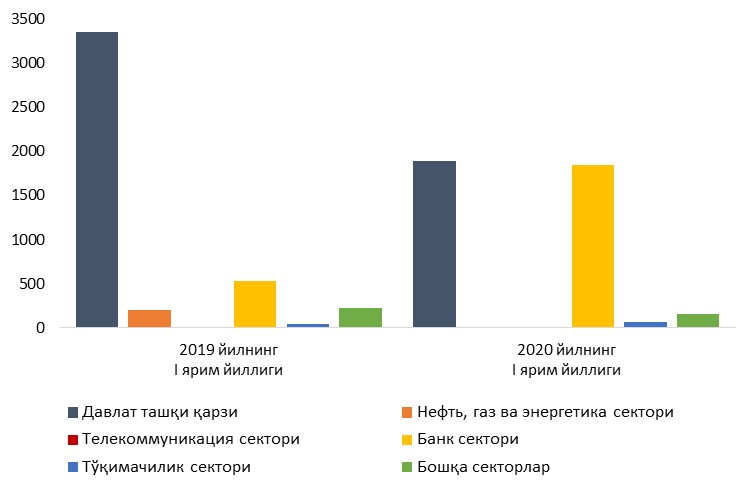 Шунингдек, ўрганилаётган давр мобайнида давлат ташқи қарзи бўйича 261 млн. доллар миқдордаги асосий қарз ва 168 млн. доллар миқдордаги фоиз тўловлари амалга оширилган (21-22-диаграмма).  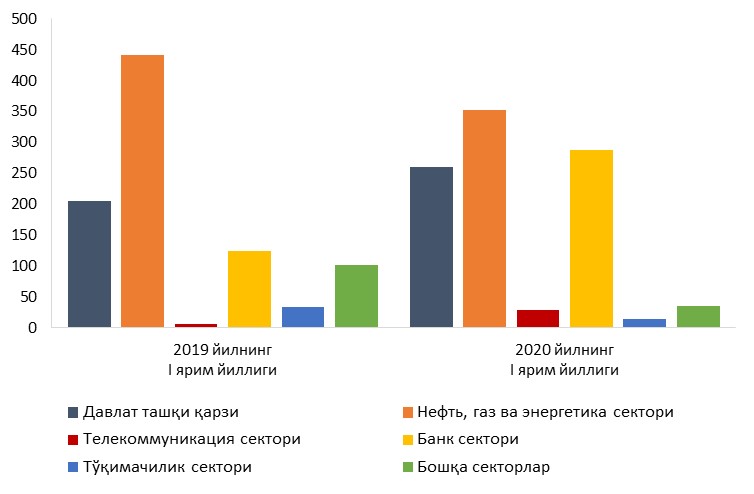 Хусусий ташқи қарз тўловлари асосий қарз бўйича 
719 млн. доллар ва фоиз тўловлари бўйича 195 млн. долларни ташкил қилди. Бунда, асосий қарз 
ва фоизлар бўйича тўловларнинг энг катта қисмини ҳанузгача нефт-газ ва энергетика сектори корхоналари ҳамда банклар амалга оширмоқда 
(21-22-диаграмма). 13.1-13.8 иловаларда 
2020 йилнинг I ярим йиллигида хусусий секторнинг ташқи қарз тушумлари ва тўловлари тўғрисидаги маълумотлар ҳамда хусусий ташқи қарзнинг сўндирилиши бўйича прогнозлар халқаро ҳисобот тизими талабларига мувофиқ кредиторлар ва қарз олувчилар қирқимида тақдим этилмоқда.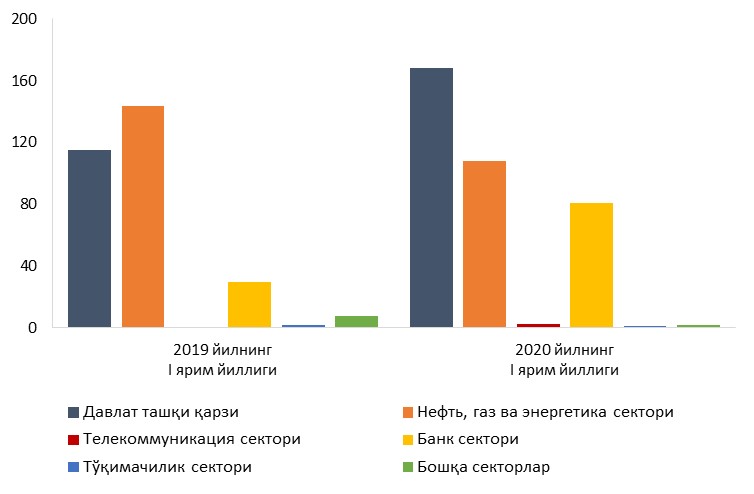 1-илова2019 ЙИЛ ВА 2020 ЙИЛНИНГ I ЯРИМ ЙИЛЛИГИ УЧУН ТЎЛОВ БАЛАНСИ(таҳлилий кўриниши)(млн. доллар)Ушбу статистик ҳисобот тўлов балансини тузиш қўлланмасининг (РПБ 6) 6-нашрида белгиланган таҳлилий кўринишни қўллайди.2-илова2019 ЙИЛ ВА 2020 ЙИЛНИНГ I ЯРИМ ЙИЛЛИГИ УЧУН ХАЛҚАРО ИНВЕСТИЦИОН ПОЗИЦИЯ(млн. доллар)Ушбу статистик ҳисобот тўлов балансини тузиш қўлланмасининг (РПБ 6) 6-нашрида белгиланган стандарт кўринишни қўллайди.3-илова2019 ЙИЛ ВА 2020 ЙИЛ I ЯРИМ ЙИЛЛИГИ УЧУН ТОВАРЛАР ТАШҚИ САВДО АЙЛАНМАСИ(млн. доллар)4-илова2019-2020 ЙИЛЛАРНИНГ I ЯРИМ ЙИЛЛИГИ УЧУН ТОВАРЛАР ЭКСПОРТИ ВА ИМПОРТИ ТУЗИЛМАСИ (млн. доллар)*концентрация коэффициенти алоҳида товар группаларининг экспорт/импорт муносабатлари квадратлари суммасининг квадрат илдизининг уларнинг жами ҳажмига нисбати сифатида ҳисобланади. Коэффициентнинг ошиши умумий ҳажмда айрим товарлар гуруҳлари салмоғининг кўпайишини билдиради.5.1-илова2019 – 2020 ЙИЛЛАРНИНГ I ЯРИМ ЙИЛЛИГИДА ЮҚОРИ КОЭФФИЦЕНТЛИ ТОВАР КОНЦЕНТРАЦИЯСИ 
БИЛАН ЭКСПОРТ ҚИЛИНГАН ТОВАРЛАР (млн. доллар)5.2-илова2019 – 2020 ЙИЛЛАРНИНГ I ЯРИМ ЙИЛЛИГИДА ЮҚОРИ КОЭФФИЦЕНТЛИ ТОВАР КОНЦЕНТРАЦИЯСИ
БИЛАН ИМПОРТ ҚИЛИНГАН ТОВАРЛАР (млн. доллар)6-илова2019 – 2020 ЙИЛЛАРНИНГ I ЯРИМ ЙИЛЛИГИДА ТОВАРЛАР БИЛАН САВДОНИНГ ЖЎҒРОФИЙ ТУЗИЛМАСИ (млн. доллар) *CIP/FOB корректировкалари, портларда харид қилинган моккилик экспорти/импорти ва товарларни ҳисобга олмаганда7-илова2019 – 2020 ЙИЛЛАРНИНГ I ЯРИМ ЙИЛЛИГИ УЧУН КЕНГАЙТИРИЛГАН ТАВСИФНОМА БЎЙИЧА 
ХАЛҚАРО ХИЗМАТЛАРНИНГ БАЛАНСИ(млн. доллар)8-илова2019 – 2020 ЙИЛЛАРНИНГ I ЯРИМ ЙИЛЛИГИ УЧУН ШАХСИЙ ТРАНСФЕРТЛАР(жисмоний шахсларнинг трансчегаравий пул ўтказмалари) (млн. доллар)9-илова2019-2020 ЙИЛЛАРНИНГ I ЯРИМ ЙИЛЛИГИ УЧУН 
БИРЛАМЧИ ДАРОМАДЛАР БАЛАНСИ (млн. доллар)10 -илова 2019 – 2020 ЙИЛЛАРНИНГ I ЯРИМ ЙИЛЛИГИ УЧУН ИККИЛАМЧИ 
ДАРОМАДЛАР БАЛАНСИ(млн. доллар)11 -илова2019-2020 ЙИЛЛАРНИНГ I ЯРИМ ЙИЛЛИГИ ДАВОМИДА ТЎҒРИДАН-ТЎҒРИ ИНВЕСТИЦИЯЛАР СОФ КЕЛИБ ТУШИШИ*(млн. доллар)* маълумотлар тушумлар ва инвестициялар репатриацияси орасидаги фарқни акс эттиради ва ўзлаштирилган инвестицияларни ҳисоблаш учун Давлат статистика қўмитаси томонидан ўтказилган бошқа сўровномалар натижаларидан фарқ қилиши мумкин. Тўлов баланси методологияси асосида ўтказилаётган сўровнома норезидентларнинг номолиявий корхоналар капиталидаги улушининг соф ўзгариши тўғрисидаги маълумотларни акс эттиради.** номолиявий корхоналар акционер капиталида норезидентларнинг улуши соф ўзгариши ҳамда норезидентларга тегишли бўлган даромадлар қисми 
Давлат статистика қўмитаси томонидан ўтказиладиган сўров асосида ҳисобланган.12.1-илова2020 ЙИЛНИНГ I ЯРИМ ЙИЛЛИГИ УЧУН ХАЛҚАРО ИНВЕСТИЦИОН ПОЗИЦИЯ(асосий компонентлар бўйича ажратилганда)(млн. доллар)12.2-илова2020 ЙИЛНИНГ I ЯРИМ ЙИЛЛИГИ УЧУН ДАВЛАТ БОШҚАРУВ СЕКТОРИНИНГ ХАЛҚАРО ИНВЕСТИЦИОН ПОЗИЦИЯСИ(асосий компонентлар бўйича ажратилганда)(млн. доллар)12.3-илова2020 ЙИЛНИНГ I ЯРИМ ЙИЛЛИГИ УЧУН БАНК СЕКТОРИНИНГ ХАЛҚАРО ИНВЕСТИЦИОН ПОЗИЦИЯСИ (асосий компонентлар бўйича ажратилганда) (млн. доллар)12.4-илова2020 ЙИЛНИНГ I ЯРИМ ЙИЛЛИГИ УЧУН БОШҚА СЕКТОРЛАРНИНГ ХАЛҚАРО ИНВЕСТИЦИОН ПОЗИЦИЯСИ (асосий компонентлар бўйича ажратилганда)(млн. доллар)13.1- илова2020 ЙИЛНИНГ I ЯРИМ ЙИЛЛИГИ УЧУН ХУСУСИЙ ТАШҚИ ҚАРЗ БЎЙИЧА ТУШУМЛАР ВА ТЎЛОВЛАР ТЎҒРИСИДА МАЪЛУМОТ(Қарз олувчининг тури: барча қарз олувчилар)(млн.доллар)13.2 -иловаАСОСИЙ ҚАРЗ ВА ФОИЗЛАР БЎЙИЧА БЎЛАЖАК ТЎЛОВЛАРНИНГ ПРОГНОЗИ (Қарз олувчининг тури: барча қарз олувчилар)13.3 -илова2019 ЙИЛНИНГ I ЯРИМ ЙИЛЛИГИ УЧУН ХУСУСИЙ ТАШҚИ ҚАРЗ БЎЙИЧА ТУШУМЛАР ВА ТЎЛОВЛАР ТЎҒРИСИДА МАЪЛУМОТ
(Қарз олувчининг тури: банклар)(млн. доллар)13.4 -иловаАСОСИЙ ҚАРЗ ВА ФОИЗЛАР БЎЙИЧА БЎЛАЖАК ТЎЛОВЛАРНИНГ ПРОГНОЗИ
(Қарз олувчининг тури: банклар)13.5 -илова2019 ЙИЛНИНГ I ЯРИМ ЙИЛЛИГИ УЧУН ХУСУСИЙ ТАШҚИ ҚАРЗ БЎЙИЧА ТУШУМЛАР ВА ТЎЛОВЛАР ТЎҒРИСИДА МАЪЛУМОТ
(Қарз олувчининг тури: тўғридан-тўғри инвестицияси бўлган ташкилотлар)(млн. доллар) 13.6- иловаАСОСИЙ ҚАРЗ ВА ФОИЗЛАР БЎЙИЧА БЎЛАЖАК ТЎЛОВЛАРНИНГ ПРОГНОЗИ
(Қарз олувчининг тури: тўғридан-тўғри инвестицияси бўлган ташкилотлар)13.7- илова2019 ЙИЛНИНГ I ЯРИМ ЙИЛЛИГИ УЧУН ХУСУСИЙ ТАШҚИ ҚАРЗ БЎЙИЧА ТУШУМЛАР ВА ТЎЛОВЛАР ТЎҒРИСИДА МАЪЛУМОТ
(Қарз олувчининг тури: банклар ва тўғридан-тўғри инвестицияси бўлган ташкилотлардан ташқари, барча қарз олувчилар)(млн. доллар)13.8-иловаАСОСИЙ ҚАРЗ ВА ФОИЗЛАР БЎЙИЧА БЎЛАЖАК ТЎЛОВЛАРНИНГ ПРОГНОЗИ
(Қарз олувчининг тури: банклар ва тўғридан-тўғри инвестицияси бўлган ташкилотлардан ташқари, барча қарз олувчилар)МЕТОДОЛОГИК ИЗОҲ2018 йилдан бошлаб Марказий банк Тўлов баланси ва халқаро инвестицион позиция бўйича Қўлланманинг олтинчи нашрига (ТБҚ 6. ХВФ, 2009 й.) мувофиқ тўлов баланси, халқаро инвестицион позицияси ва ташқи қарз кўрсаткичларини тайёрлаб келмоқда.Ташқи сектор статистикаси (тўлов баланси ва халқаро инвестицион позицияси)ни тузишдан асосий мақсад мамлакатнинг ташқи иқтисодий фаолиятини, хусусан унинг кўрсаткичлари, валюта курси сиёсати, резервларни бошқариш ва эҳтимолий рискларга нисбатан ташқи таъсирчанлигини таҳлил қилиш учун умумлаштирилган асосни таъминлашдир.Ўзбекистон Республикасининг тўлов баланси, халқаро инвестицион позицияси ва ташқи қарзи бўйича маълумотлар фойдаланув-чиларга чораклик асосда тақдим этилади.Тўлов баланси, халқаро инвестицион позиция ҳамда ташқи қарз бўйича маълумотлар сўнгги мавжуд маълумотлар асосида мунтазам равишда қайта кўриб чиқилиши мумкин.Ушбу методологиянинг изоҳи Тўлов баланси ва халқаро инвестицион позиция бўйича Қўлланманинг олтинчи нашридан (ТБҚ 6. ХВФ, 2009 й.) олинган бўлиб, фойдаланувчиларга тўлов балансининг асоси, принциплари ва кўрсаткичларининг таркибини тушунишла-рини осонлаштиришга мўлжалланган. 1.1. Тўлов балансининг методологик стандартлари.Тўлов баланси – маълум бир давр мобайнида резидент ва норезидентлар ўртасидаги иқтисодий операцияларни умулаштирган кўринишда акс эттирувчи тизимлаштирилган макроиқтисодий ва статистик ҳисобот. Маълумотлар ТБҚ6 асосида ҳисоб юритиш-нинг стандарт қоидалари ва тамойилларига мувофиқ тузилади ва таснифланади.Таърифлар ва асосий тамойиллар.Таркибий жиҳатдан тўлов баланси жорий операциялар ҳисоби, капитал операциялари ҳисоби ва молиявий ҳисобдан иборат. Жорий операциялар ҳисоби савдо баланси, бирламчи ва иккиламчи даромадлар балансини қамраб олади. Капитал операциялари ҳисоби ишлаб чиқарилмаган номолиявий активлар ва капи-тал трансфертларининг келиб тушиши / чиқиб кетишини кўрсатади. Молиявий ҳисоб тўғридан-тўғри инвестициялар, портфел инвестициялар, молиявий деривативлар, бошқа инвестициялар ва резерв активларидан иборатдир.Жорий операциялар ҳисоби ва капитал операциялари ҳисоби сальдоларининг йиғиндиси дунёнинг қолган қисми соф кредитланишини (тўлов баланси сальдосини) кўрсатади. Назарий жиҳатдан у молиявий ҳисоб сальдо-сига тенг бўлиши керак. Молиявий ҳисоб ҳамда нооперацион ўзгаришлар (курс, нарх ва бошқалар) йиғиндиси халқаро инвестицион позициянинг давр боши ва охиридаги қолдиқ-лар ўртасидаги фарқни беради.Иқтисодий бирлик – иқтисодий манфаатлар марказига ҳамда бир йилдан ортиқ бўлган муддат давомида мамлакат ҳудудида доимий жойлашувига эга бўлганда резидент ҳисобла-нади. Бунда жисмоний шаҳслар учун рези-дентлик фуқаролигидан қатъий назар аниқла-нади. Мамлакатнинг иқтисодий ҳудуди ҳукумат томонидан бошқариладиган ва бир хил қонунчилик амал қиладиган унинг географик ҳудудидан иборатдир. Жисмоний ёки юридик шахс давомий ёки муддати бўйича чекланмаган вақт давомида мамлакатнинг иқтисодий ҳудуди доирасида маълум бир жойлашув – турар жой, ишлаб чиқариш жойи ёки кўчмас мулкка эга бўлганда мамлакатда иқтисодий манфаатлар марказига эга ҳисобланади.Иқтисодий секторлар Тўлов баланси молиявий ҳисобининг тарки-бий қисмлари – тўғридан тўғри инвестиция-лар, портфел инвестициялар, молиявий дери-вативлар ва бошқа инвестициялар – опера-цияларни амалга ошираётган резидентлар бўйича гуруҳланади:Марказий банк – Ўзбекистон Республикаси Марказий банки;Марказий банкдан ташқари депозит ташкилотлар – Ўзбекистон Республикасининг тижорат банклари;Ҳукумат – давлат бошқарувининг марказий 
ва маҳаллий органлари;Бошқа соҳалар икки турга бўлинади: бошқа молиявий ташкилотлар (микромолиявий ташкилотлар, суғурта ташкилотлари ва бошқалар) ҳамда номолиявий ташкилотлар, уй хўжаликлари ва уй хўжаликларига хизмат кўрсатувчи нотижорат ташкилотлар.Транзакцияларнинг турлари- айирбошлашлар – операциянинг бир ишти-рокчиси томонидан иқтисодий қийматнинг унга тенг бошқа қийматга ўтказилишини англатувчи айирбошлаш сифатида талқин қилинадиган транзакциялар. Тўлов балансида акс этувчи транзакцияларнинг аксарияти айирбошлашлар сифатида таснифланиши мумкин;- трансфертлар – бир томон бошқа бир томон-га ҳеч қандай мажбуриятларсиз иқтисодий қийматни тақдим қилишини ифодаловчи транзакциялар.- инобатга олинадиган транзакциялар – тўлов балансида инобатга олинадиган ва акс эттири-ладиган, амалда тўлови бажарилмаган яъни ҳисоблаб ёзилган транзакциялар.Юқорида қайд этилган транзакциялар тўлов балансининг ҳисобларида қуйидагича акс эттирилади: Товарлар мамлакатнинг чегарасини кесиб ўтувчи товарлар билан амалга ошириладиган барча транзакцияларни ёки резидент ва норезидентлар ўртасида эгалик ҳуқуқининг ўтишини (тўлов балансининг методологияси бўйича товарлар экспорти ва импорти, портларда сотиб олинган товарлар ва номонетар олтин) ўз ичига олади. Хизматлар резидентнинг норезидентга ва норезидентнинг резидентга кўрсатган барча турдаги хизматларни қамраб олади ва қуйидагиларга бўлинади:- бошқа томонга тегишли бўлган моддий ресурсларни қайта ишлаш билан боғлиқ хизматлар;- бошқа категорияларга тегишли бўлмаган ремонт ва техник хизмат кўрсатиш билан боғлиқ хизматлар;- барча турдаги транспорт хизматлари (йўловчи, юк ва бошқалар);- саёҳатлар (иш ва туризм мақсадларида Ўзбекистонда саёҳат қилаётган норезидент-ларнинг харажатлари ҳамда иш ва туризм мақсадларида хорижда саёҳат қилаётган резидентларнинг харажатлари);- молиявий воситачиларнинг хизматлари;- бошқа категорияларга кирувчи хизматлар (қурилиш, суғурта, компютер ва ахборот хизматлари, бошқа иш билан боғлиқ хизматлар, хусусий шахсларга кўрсатилган маданий ва дам олишга оид хизматлар, бошқа категорияларга мансуб бўлмаган давлат товарлари ва хизматлари);Бирламчи даромадлар резидент ва норезидентлар ўртасидаги икки турдаги оқимларни кўрсатади: - иш берувчи томонидан иш ҳақи эвазига пул ёки натурал шаклда тўланган ишчининг даромади бўлиб, бунда операцияларнинг иштирокчилари турли резидентлик мавқеига эга. Бу мукофотлар ташриф буюрилган мамлакатда тўланадиган ва жорий трансфертлар сифатида акс эттириладиган солиқларни ҳам ўз ичига олади. Ташриф буюрилган мамлакатдаги ишчиларнинг харажатлари «Хизматлар» бўлимининг «Сафарлар» компонентида акс эттирилади;- инвестицион даромадлар резидентнинг ташқи активлари ёки ташқи мажбуриятлар бўйича қўлга киритган ёки тўлаб бериши лозим бўлган даромадларни ўз ичига олади. Инвестицион даромадлар тўғридан тўғри инвестициялар, портфел инвестициялар, бошқа инвестициялар ва резерв активлари бўйича даромадларни ўз ичига олади. Инвестицион даромадлар дивидендлар, реинвестиция қилинган даромадлар, фоизлар ва суғурта ҳамда нафақа схемаларига эга шахсларнинг ва инвестицион фондларнинг пайларига эга шахсларга тўланган маблағлардан иборат. Иккиламчи даромадлар резидент ва норезидентлар ўртасидаги жорий трансферт-ларни кўрсатади. Ушбу даромадлар категориясида бир иқтисодиётдан бошқа иқтисодиётга ҳеч қандай мажбуриятларсиз ўтказилган молиявий ёки моддий ресурслар акс эттирилади. Грантлар, гуманитар ва техник кўмаклар иккиламчи даромадларнинг энг кўп тарқалган мисоллари ҳисобланади. Мазкур гуруҳ, шунингдек, жорий халқаро ҳамкорлик, жорий даромад солиқлари, шахсий тансфертлар, ижтимоий тўловлар ва ҳаётни суғурталаш билан боғлиқ бўлмаган суғурта тўловларни ҳам ўз ичига олади. Капитал ҳисоби резидент ва норезидентлар ўртасидаги олиниши ёки тўланиши лозим бўлган капитал трансфертларни, шунингдек, ишлаб чиқарилмаган номолиявий активларнинг сотиб олиниши ёки сотилишини акс эттиради. Трансферт агар асосий фондларни сотиб олиш мақсадига ега бўлса ёки капитал қурилишни назарда тутса капитал ҳисобланади.Ишлаб чиқарилмаган номолиявий активлар шартномалар, лицензиялар, маркетинг активлари ва табиий ресурслар (яъни, ер) каби номоддий активларни ўз ичига олади.Молиявий ҳисоб активлар ва мажбуриятлар бўйича тўғридан тўғри инвестициялар, портфел инвестициялар, молиявий деривативлар, бошқа инвестициялар ва резерв активлари каби бўлимларга ажратилади.Тўғридан-тўғри инвестициялар халқаро инвестицияларнинг категорияси бўлиб, бунда бир иқтисодиёт резиденти (тўғридан-тўғри инвестор) узоқ муддатли фаолият юритиш учун бошқа иқтисодиёт резидентининг (тўғридан-тўғри инвестиция киритилган корхона) улушларини сотиб олади. Компаниянинг овоз бериш ҳуқуқини берувчи оддий акцияларининг 10%идан кам бўлмаган улушига ёки акциядорлик жамияти шаклида бўлмаган компанияда мос улушга эгалик қилувчи инвестор тўғридан-тўғри инвестор ҳисобланади. «Тўғридан-тўғри инвестиция-лаш» тушунчаси ўзаро боғлиқ корхоналар ўртасида маблағ ва моддий ресурслар киритилишини ҳам қамраб олади (корхоналар, уларнинг филиаллари ва бош офислари ўртасидаги капитал инвестициялар). Тўғридан тўғри инвестициялар акциядорлик капитали, реинвестиция қилинган даромад ва бошқа даромадларни ўз ичига олади. Портфел инвестициялар инвестицион фондларнинг акция ва пайлари ҳамда қарз қимматли қоғозлари каби шаклларга эга. Халқаро бозорларда муомалада бўлган қарз қимматли қоғозлари бозор нархларида акс эттирилади.Молиявий деривативлар бу молиявий воситалар бўлиб, бунда улар маълум бир молиявий воситаларга, кўрсаткичларга ёки хом-ашё товарларига боғланади ҳамда улар орқали махсус молиявий хатарлар сотилиши ёки сотиб олиниши мумкин. Молиявий деривативлар бўйича транзакциялар своп, опцион, кафолат, депозит ва бошқалар бўйича транзакцияларни ўз ичига олади ҳамда соф асосда баҳоланади. Бошқа инвестициялар биринчи навбатда молиявий активларнинг соф ўзгариши ва молиявий мажбуриятларнинг соф ўзгариши бўлимларига ажратилади. Бошқа инвестициялар бошқа қимматли қоғозлар, валюта ва депозитлар, қарз мажбуриятлари, суғурта ва нафақа схемалари, савдо кредитлари ва бўнаклари, тушум/тўлов учун бошқа ҳисобларни қамраб олади. Бошқа қимматли қоғозлар тўғридан тўғри инвестициялар ёки резерв активлари бўлмаган инвестицияларни ўз ичига олади. Бошқа қимматли қоғозлар қимматли қоғозлар шаклида бўлмайди, шунинг учун қимматли қоғозлар бўлимига киритилмайди. Валюта ва депозитлар Марказий банк, тижорат банклари, айрим ҳолларда бошқа институционал секторларга нисбатан барча талабларни ўз ичига олиб, нақд пул ва тангалар ҳамда депозит кўринишида бўлади.Суғурта, нафақа дастурлари ва стандарт суғурта дастурлари (а) суғурта техник захиралари (ҳаётни суғурталашдан ташқари), (б) ҳаёт суғуртаси ва аннуитет бўйича тўлов ҳуқуқи, (в) нафақа олиш ҳуқуқи, (г) нафақа жамғармалари маблағларини бошқарувчи компанияларга нисбатан нафақа жамғармаларининг талаблари, (д) нафақа жамғармалари билан боғлиқ бўлмаган ижтимоий тўлов учун ҳуқуқ, (е) стандарт кафолат бўйича талабларни қоплаш учун захираларни ўз ичига олади.Савдо кредитлари ва бўнаклари товар ва кўрсатилган хизматларга нисбатан эгалик ҳуқуқи бошқа шахсга ўтган пайтда у учун тўлов ўша пайтнинг ўзида амалга оширилмаслик ҳолатида пайдо бўлади. Агар эгалик ҳуқуқининг ўтишигача тўлов амалга оширилса, савдо бўнаки ўринли бўлади. Тушум / тўлов учун бошқа ҳисоблар юқорида келтирилган категориялардан ташқари тушум / тўлов учун бошқа ҳисоблардан иборат. Махсус қарз олиш ҳуқуқи (МҚҲ) халқаро резерв активи бўлиб, ХВФ томонидан яратилган ва унинг аъзоларига уларнинг расмий резервларини қўллаб-қувватлаш мақсадида ажратилади. МҚҲга фақат ХВФ аъзоларининг монетар органлари ва чекланган миқдордаги халқаро молиявий институтлар эгалик қилиши мумкин.Резерв активлари ташқи активлар бўлиб, Марказий банк ихтиёрида бўлади ва у томонидан тўлов балансини молиялаштириш, валюта бозорида интервенцияни амалга ошириш ва шу билан боғлиқ бошқа мақсадларда фойдаланилади.Тўлов баланси икки ёқлама ёзув тизими асосида шакллантирилади. Ҳар бир транзакция бир хил катталикдаги иккита ёзув билан акс эттирилади. Ёзувларнинг бири кредит бўйича, бошқаси дебет бўйича амалга оширилади. Масалан, экспорт операцияси амалга оширилганда, ушбу транзакция тўлов балансининг «экспорт» қисмида кредит бўйича ва «Активлар – валюта ва депозитлар» қисмида дебет бўйича акс эттирилади. Барча дебет ва кредит ёзувларининг йиғиндиси нолга тенг бўлиши керак. Аммо амалиётда кўп ҳолларда ҳисоблар мувозанатлашмайди. Тўлов баланси учун маълумотлар кўпинча турли хил манбалардан олинади ва бунинг оқибатида фарқлар пайдо бўлиб, улар «соф хато ва йўқотишлар» қаторида акс эттирилади.Кредит бўйича ёзувлар экспорт, олинган бирламчи ва иккиламчи даромадлар ва ишлаб чиқарилмаган номолиявий активлар-нинг хариди бўйича амалга оширилади. Дебет бўйича ёзувлар импорт, тўланган бирламчи ва иккиламчи даромадлар ва ишлаб чиқарилмаган номолиявий активларнинг сотуви бўйича амалга оширилади. Халқаро ҳисоблар молиявий ҳисобдаги соф ўзгаришлар ёзуви тамойилига амал қилади. Соф ёзувлар тамойили тўлов балансининг айнан бир томонидаги маълум бир молиявий активлар ва мажбуриятларнинг соф ўзгаришини кўрсатади (ўсишдан пасайишни айириш орқали). Молиявий активлар ва мажбуриятлар бўйича транзакциялар «Молиявий активларнинг соф ўзгариши» ва  «Молиявий мажбуриятларнинг соф ўзгариши» бўлимида акс эттирилади. Молиявий активларнинг соф ўзгариши активнинг ошиши ва айнан шу активнинг камайиши ўртасидаги фарққа тенгдир. Мусбат ишорали ёзув активларнинг кўпайишини, манфий ишорали ёзув активларнинг камайишини англатади. Молиявий мажбуриятларнинг соф ўзгаришини ҳисоблашда активларни ҳисоблашдаги каби усулдан фойдаланилади.Бозор нархлари халқаро ҳисобларни баҳолашнинг асоси ҳисобланади. Транзакция-лар бўйича бозор нархлари харидорнинг ихтиёрий равишда  бирор-бир нарсани уни ихтиёрий равишда сотаётган сотувчига тўлашга тайёр бўлган маблағларнинг ҳажми каби аниқланади. Айирбошлаш фақатгина мустақил шахслар ўртасида ва тижорат мақсадларида амалга оширилади. Транзакциянинг қайд этилиш вақти – мулк ҳуқуқи ўтишининг ҳақиқий ёки баҳоланган вақти. Бу транзакция молиявий ҳисоботларда акс эттирилган вақтдир. Тўлов балансининг стандарт ва таҳлилий кўриниши Стандарт кўриниш – тўлов баланси кўрсаткичлари миллий ҳисоблар ва бошқа макроиқтисодий статистикага мувофиқ бўлган шаклда гуруҳланади. Тўлов балансининг таҳлилий кўриниши – халқаро резервлар, халқаро донорларнинг кредитлари ва бошқа манбалар томонидан тўлов балансининг умумий салдосини молиялаштириш манбаларини акс эттириш мақсадида тўлов балансининг стандарт кўринишини қайта ташкил қилишни кўзда тутади. 1.2. Маълумотларнинг манбалари ва компонентларни тузиш бўйича изоҳларДавлат божхона қўмитаси, Давлат статистика қўмитаси, маҳсулот тақсимотига оид келишув бўйича корхоналар ва операторларнинг маълумотлари, Давлат персоналлаштириш маркази, Марказий банк, Молия вазирлиги, Ташқи ишлар вазирлиги ва бошқа давлат ҳамда хусусий ташкилотлар тўлов балансини тузиш учун керакли маълумотларнинг асосий манбалари ҳисобланади.  Маълумотларнинг сифатини яхшилаш ва уларнинг методология билан мувофиқлигини таъминлаш мақсадида олинган ҳисоботлар билан бирга айрим ўзгартиришлар киритилади. Товарларнинг импорт/экспортига оид маълумотларТўлов балансида экспорт ва импортга оид маълумотлар ФОБ нархларида акс эттири-лади. Товарларнинг олиб кирилиши ва олиб чиқилиши бўйича маълумотлар Давлат божхона қўмитасидан олинади. Импорт қилинаётган товарларнинг СИФ нархлари товар юкланадиган минтақа ва чегарадаги транспорт тури инобатга олинган ҳолда товарнинг оғирлиги бўйича ҳисобланган коэффициент асосида тўғирланади. Давлат божхона қўмитасидан олинган расмий маълумотлар олтин экспортига оид маълумот-лар билан тўлдирилади ва Марказий банк томонидан амалга ошириладиган «мокилик» экспорти ва импортини баҳолаш ҳамда қўшимча маълумотлар ва асосий савдо ҳамкорлари бўйича «қарама-қарши» статистикадан аниқланган фарқлар асосида тўлдирилади. Жисмоний шахслар томонидан кейинчалик қайта сотиш мақсадида олиб кирилган/олиб чиқилган товарларнинг нархи «мокилик» савдоси иштирокчилари сонининг улар томонидан экспорт ёки импорт қилинган товарларнинг (мамлакатнинг барча ҳудуд-ларидаги аэропорт ва чегара постларида ҳар чоракда ўтказилган сўровнома асосида шакллантирилади) ўртача нархларига кўпай-тириш орқали ҳисобланади.Халқаро хизматлар: Транспорт хизматлари бўйича расмий маълумотлар Давлат статистика қўмитасидан олинади. Салмоқли ва етмаётган компонент-лар бўйича қўшимча маълумотлар олинади ва ҳисоб-китоб қилинади. Хусусан: Транспорт хизматлари бўйича- ҳаво, темир йўл ва автомобил транспортига оид хизматларнинг ҳажми баҳоланади. Масалан, ҳаво транспортига оид хизматлар ҳаво транспорти орқали мамлакатга келган ва уни тарк этган чет эл фуқароларининг сонини (миллий авиатранспорт хизматидан фойдаланган Ўзбекистон фуқаро-ларини чиқариб ташлаган ҳолда) Ўзбекистон фуқароларининг ташриф буюрадиган асосий мамлакатларига бориш чиптасининг ўртача нархига кўпайтириш йўли билан аниқланади;- ҳаво транспорти орқали амалга ошириладиган экспорт бўйича маълумотлар, шунингдек Ўзбекистон аэропортларидаги ҳаво кемалари орқали экспорт қилинган ҳамда хорижий мамлакатларидаги Ўзбекистоннинг ҳаво кемалари орқали импорт қилинган товарлар ҳақидаги  маълумотлар миллий ваиаташувчидан олинади;- норезидентлар учун ташиладиган юкларнинг ҳажми ва нархига оид маълумотлар «Ўзбекистон темир йўллари» АКдан олинади;- СИФ-ФОБ бўйича тузатишлар ҳар бир транспорт тури бўйича импорт қийматларига мазкур транспорт тури бўйича импорт ҳажмининг унинг умумий ҳажмидаги улушидан келиб чиқиб алоҳида қўшилади.Сафарлар бўйича:- иш билан боғлиқ туризмнинг дебети ва кредити бўйича Давлат статистика қўмита-сининг маълумотларига қисқа муддатли ишчиларнинг хорижда ишлаш даврида амалга оширган харажатлари қўшилади;- шахсий сафарларнинг (туризм) дебети ва кредити бўйича туризм хизматлари экспорти ва импортининг қийматлари чегара хизмати маълумотлари ва 2018 йилнинг май ойида Давлат статистика қўмитаси томонидан ўтказилган туризмга оид сўровнома натижаларига асосан ҳисоблаб чиқилади. Резидентлардан олинган туризмга оид сўровнома натижалари бўйича шаклланти-рилган коэффициентлар транспорт харажат-лари қийматларини ҳам ўз ичига олганлиги сабабли транспорт харажатларини икки марта ҳисобга олишни олдини олиш учун мақсадида улар туризм дебетидан чиқариб ташланади. Бошқа хизматлар бўйича: - бошқа категорияларга кирмайдиган давлат хизматлари ҳақидаги маълумотларни акс эттириш учун Ташқи ишлар вазирлигидан олинадиган маълумотлардан фойдаланилади. - суғурта билан боғлиқ хизматларни акс эттириш учун маълумотлар суғурта компания-ларидан олинади ҳамда фарқлар аниқланган ҳолатларда тузатишлар киритилади. Бундан ташқари, СИФ-ФОБ тузатувлври бўйича ҳисобланган юкларни суғурталаш хизматлари ҳам акс эттирилади.Бирламчи даромадлар- бирламчи даромадларнинг ҳисоб-китоблари Марказий банк томонидан шакллантири-ладиган пул ўтказмаларига оид маълумотлар ва Давлат божхона қўмитаси томонидан 
2018 йилгача шакллантирилган нақд хорижий валютанинг олиб киритилишига оид маълу-мотлар асосида амалга оширилади. Маълу-мотлар Ўзбекистон Респуб-ликаси ҳудудидаги элчихоналар ва халқаро муассассаларда ишлаётган резидентлар даромад-ларининг ҳажми билан тўлдирилади. Қисқа муддатли ишчиларнинг иш хақларини баҳолаш техник кўмак бериш миссияси доирасида ХВФ мутахассиси томонидан тавсия этилган тартибда амалга оширилади. Бунда қисқа муддатли ишчилар сонининг қолдиғини аниқлашда ҳисоб-китобларда жорий ва сўнгги уч чоракда хорижга ишлаш мақсадида борган Ўзбекистон фуқаролари сонининг камаювчи қолдиқ коэффициенти қўлланилади. Қисқа муддатли ишчилар ту-шумларининг жами қийматини аниқлаш учун уларнинг сонини даромадларининг ўртача қийматига кўпай-тирилади. Мазкур ёндашув-ни қўллаш орқали уларнинг сафар харажат-лари ва солиқ ҳамда патент божлари ҳам аниқланади. - инвестицион даромадлар Марказий банк, тижорат банклари, Молия вазирлиги ва маҳсулот тақсимотига оид битим (МТБ) асосида фаолият юритувчи корхоналардан олинган маълумотлар асосида ҳисобланади. Бунда тижорат банклари кафолатланмаган хусусий қарз бўйича ҳисоб-китобларга оид маълумотларни тақдим қилса, Молия вазир-лиги эса ҳукумат томонидан ёки унинг кафола-ти остида жалб қилинган қарз маблағлари бўйича ҳисоб-китобларга оид маълумотларни тақдим қилади.Иккиламчи даромадлар- шахсий ўтказмалар ҳисоби Марказий банк томонидан шакллантирилган халкаро пул ўтказмалари оқими маълумотлари ва Давлат божхона қўмитаси томонидан 2018 йилгача тузилган олиб кирилган нақд чет эл валютаси маълумоти асосида амалга оширилади. Ўзбекистон фуқоралари томонидан олинган умумий халкаро пул ўтказмалари ва олиб кирилган нақд чет эл валютаси қийматидан қиска муддатдаги ишчиларнинг соф даромади айрилиб ҳисобланади.- пул кўринишида тақдим этилган грантлар хақидаги маълумотлар тижорат банклари томонидан тақдим қилинади, товар ва махсулот кўринишида олинган инсонпарвар-лик ёрдами эса Давлат божхона қўмитаси томонидан тақдим қилинадиган маълумот-лардан олинади.- Молия вазирлиги Ўзбекистон Республика-сининг халқаро ташкилотларга тўланган тўлов-лари хақида маълумот беради.Капитал ҳисобКапитал трансфертлар тижорат банклари ва бошқа маълумот ресурсларидан олинган маълумотлар асосида тузилади. Молиявий ҳисобТуғридан-туғри инвестициялар - тўғридан-тўғри инвестициялар ҳақида маълумотлар Халқаро валюта жамғармаси томонидан тавсия килинган ҳисобот формаларида Давлат статистика қўмитаси тарафидан амалга оширилган сўровнома натижалари асосида тузилади. Шу билан бирга, маҳсулот тақсимотига оид битимлар доирасида фаолият юритаётган корхоналар ўзларига киритилган инвестициялар хақида маълумот берадилар. Тижорат банкларига ва нобанк молиявий ташкилотларга (суғурта компаниялари, лизинг компаниялари ва бошқалар) амалга оширилган тўғридан-тўғри инвестициялар ҳақидаги маълумотлар тижорат банклари ва нобанк молиявий ташкилотлар томонидан тақдим қилинади. Ўзаро боғлиқ корхоналар ўртасидаги фирмалараро қарзлар бўйича маълумотлар тижорат банклари томонидан тақдим қилинади. - Ўзбекистон корхоналариниг чет элга киритган тўғридан тўғри инвестициялари қиймати сезиларли даражада емас. Шунингдек, уларнинг реал ҳажмини маъмурий маълумотлар ёрдамида аниқлашнинг имкони мавжуд эмас.Портфел инвестициялар- портфел инвестициялар ҳақида маълумотлар Халқаро валюта жамғармаси томонидан тавсия килинган ҳисобот формаларида Давлат божхона қўмитаси тарафидан амалга оширилган сўровнома натижалари асосида тузилади. Тижорат банкларига ва нобанк молиявий ташкилотларга (суғурта компаниялари, лизинг компаниялари ва бошқалар) амалга оширилган портфел инвестициялар ҳақидаги маълумотлар тижорат банклари ва нобанк молиявий ташкилотлар томонидан тақдим қилинади. Муомалада бўлган кимматли қоғозларнинг бозор нархлари тўғрисидаги маълумотлар  «Bloomberg»дан олинади.Бошқа инвестициялар- ташқи қарз ва вакиллик ҳисобидаги колдиқлар хақидаги маълумотлар Марказий банк, Молия вазирлиги ва тижорат банклари маълумотлари асосида тузилади; - савдо кредитлари тижорат банкларидан олинадиган ҳисоботлар асосида тузилади.Резерв активлари - Марказий банк резерв активлари хақидаги маълумотлар манбаи ҳисобланади.1.3. Халқаро инвестицион позициясининг методологик стандартлариЎзбекистон Республикасининг Халқаро инвес-тицион позицияси (ХИП) тўлов баланси ва халқаро инвестицион позицияси Қўлланма-сининг олтинчи нашри асосида тузилади (ТБҚ6).ХИП маълум бир давр учун мамлакатнинг ташқи молиявий активлари ва мажбурият-ларининг қолдиғини кўрсатади. ХИП Марка-зий банк, Марказий банкдан ташқари депозит қабул қилувчи корпорациялар, ҳукумат ва бошқа секторлар каби турли институционал секторларнинг норезидентларга нисбатан талаб ва мажбуриятларининг тўлиқ таркибини ўз ичига олади. Бу ҳисоботнинг асосий бўлим-лари молиявий ҳисоб бўлимларига тўғри келади: тўғридан-тўғри инвестициялар, портфел инвестициялар, молиявий дери-вативлар, бошқа инвестициялар ва резерв активлари.Иқтисодиётнинг молиявий активлари ва мажбуриятлари ўртасидаги фарқ соф инвес-тицион позицияга тенгдир. 
Шундай қилиб, ХИПдаги сектор «соф кредитор» ёки «соф қарздор» бўлиши мумкин.ХИП жадвал кўринишида тузилиб, ўзида операциялар бўйича оқимлар ва қолдиқларни акс эттиради.1.4. Ўзбекистон Республикаси ташқи қарзи бўйича маълумотлар манбалари ва кўрсаткичларнинг шакллантирилиши.Ўзбекистон Республикасининг ташқи қарзи Ўзбекистон Республикаси резидентларининг ташқи қарз бўйича, шунингдек ташқи қарз бўйича ҳисобланган, аммо ҳали тўланмаган фоизлари бўйича қарздорлик қолдиқларини ўзида акс эттиради. Ташқи қарз, хусусий сектор ташқи қарзи ва давлат ташқи қарзига бўлинади.Давлат ташқи қарзи, Ўзбекистон Республикаси ҳукумат томонидан ёки унинг кафолати остида олинган кредитларни ўз ичига олади.Ўзбекистон Республикаси Молия вазирлиги давлат қарзлари бўйича келиб тушган маблағлар, ҳисобланган фоизлар ва амалга оширилган тўловлар ҳақида маълумотларни тақдим этади.Хусусий сектор ташқи қарзи бош компаниялар томонидан тақдим қилинган қарздорликлар-ни ҳисобга олган ҳолда, Ўзбекистон Респуб-ликаси ҳукумати кафолатисиз олинган ташқи қарздорликларни ўз ичига олади. Хусусий секторнинг ташқи қарзи бўйича маълумотлар тижорат банклари томонидан тақдим қилинади.Хусусий сектор ташқи қарзлари бўйича маълумотлар иқтисодиёт секторларининг кесимида (нефтегаз ва энергетика, банк, телекомуникация, текстиль ва бошқа сектор-ларда) шаклланади.Шунингдек, асосий қарзнинг ва фоизларнинг сўндирилиш прогнозлари ҳақидаги маълумотлар ҳам банклар томонидан тақдим қилинади.1.5. Маълумотлар тузишнинг қонуний асослари.1. «Ўзбекистон Республикаси Марказий банки тўғрисида» ва «Валютани тартибга солиш тўғрисида»ги Ўзбекистон Республикасининг Қонунлари (янги таҳрирда).2. Ўзбекистон Республикаси Президентининг 2018 йил 9 январдаги УП-5296-сонли «Ўзбекистон Республикаси Марказий банки-нинг фаолиятини тубдан такомиллаштириш чора-тадбирлари тўғрисида»ги Фармони.3. Ўзбекистон Республикаси Президентининг 2017 йил 12 сентабрдаги Р-5054-сонли «Ўзбекистон Республикасининг иқтисодий ва молиявий кўрсаткичларининг оммабоплиги ва очиқлигини таъминлаш чора-тадбирлари тўғрисида»ги Фармойиши.4. Ўзбекистон Республикаси Вазирлар Маҳкамасининг 2018 йил 3 апрелдаги 263-сонли «Ўзбекистон Республикасининг ташқи сектори статистикаси шакллантирилишини таъминлаш чора-тадбирлари тўғрисида»ги Қарори.ФОЙДАЛАНИЛГАН АТАМАЛАР ЛУҒАТИ(+998) 71 212-60-38j.fayzullaxodjaev@cbu.uzЖ.Х. Файзуллахўжаев Валютани тартибга солиш ва тўлов баланси департаменти директори(+998) 71 212-60-76r.mirzaahmedov@cbu.uzР.М. МирзаахмедовТўлов баланси бошқармаси бошлиғи(+998) 71 212-60-42o.tojiddinov@cbu.uzО.О. ТожиддиновТўлов баланси бошқармаси бошлиғи ўринбосариКўрсаткичлар2018201920192020 йилнинг
I ярим йиллигиЎзгариш
(2019 йилнинг 
I ярим йилликка нисбатан)Кўрсаткичлар2018I ярим йиллигиII ярим йиллиги2020 йилнинг
I ярим йиллигиЎзгариш
(2019 йилнинг 
I ярим йилликка нисбатан)Жорий даромадлар22 163,211 889,214 101,79 449,6-20,5%Экспорт14 135,17 883,99 109,56 093,6-22,7%Товарлар11 385,66 459,17 439,55 186,6-19,7%Олтинсиз8 476,14 364,54 615,83 062,0-29,8%Хизматлар 2 749,51 424,81 670,0907,0-36,3%Ҳисобланган бирламчи даромадлар3 205,21 549,71 407,5996,5-35,7%Ҳисобланган иккиламчи даромадлар4 822,92 455,63 584,72 359,4-3,9%Жорий харажатлар25 736,713 646,615 704,911 453,2-16,1%Импорт23 443,512 534,614 016,210 334,6-17,6%Товарлар18 252,410 033,411 156,58 589,2-14,4%Хизматлар5 191,12 501,22 859,71 745,4-30,2%Ҳисобланган бирламчи даромадлар1 677,9818,31 396,7883,48,0%Ҳисобланган иккиламчи даромадлар615,2293,7292,1235,2-19,9%Жорий ҳисоб сальдоси-3 573,5-1 757,4-1 603,2-2 003,714,0%Кўрсаткичлар2018й.2019й.2019 й.2019 й.2020 йилнинг 
I ярим йиллигиКўрсаткичлар2018й.2019й.I ярим йилликI ярим йиллик2020 йилнинг 
I ярим йиллигиМолиявий ҳисоб-2 974,9-6 637,3-4 116,7-2 520,6-2 547,9Молиявий активларнинг соф олиниши-13,43 147,5673,82 473,71 274,9Хорижга тўғридан-тўғри инвестициялар1,92,51,31,21,2Портфел инвестициялар-0,00,00,00,0Бошқа инвестициялар1 548,41 738,3301,21 437,21 247,5улардан-валюта ва депозитлар842,8591,0-29,5620,5829,8савдо кредитлари и бўнаклар702,71 148,4333,1815,2414,4Резерв активлар-1 563,71 406,6371,41 035,226,2Молиявий мажбуриятларнинг соф олиниши2 961,69 784,84 790,54 994,33 822,8Хориждан тўғридан-тўғри инвестициялар624,72 314,61 053,41 261,2749,9Портфел инвестициялар13,01 345,71 035,1310,612,6Молиявий деривативлар-1,3-4,3-2,1-2,1-1,5Бошқа инвестициялар2 325,16 128,72 704,13 424,63 061,8улардан-0,00,0кредитлар ва қарзлар2 145,85 772,22 452,43 319,82 980,0савдо кредитлари и бўнаклар331,0215,285,9129,370,1бошқа кредитор  қарздорликлар-148,783,7172,7-89,0-28,01-илова. Молиявий ҳисобда мажбуриятлар бўйича операциялар таркибиМолиявий ҳисобда мажбуриятлар бўйича операциялар таҳлили шуни кўрсатдики, асосан ташқи дунё олдидаги мажбуриятлар бўйича оқимлар “Ссуда 
ва қарзлар” ҳамда “Тўғридан-тўғри инвестициялар” компонентларига тўғри келади.2018-2019 йилларда ссуда ва қарзларнинг улуши тўғридан-тўғри инвестицияларнинг улушидан кўпроқ бўлди. Ушбу жараён саноат ва ҳудудларни ривожлантириш билан боғлиқ давлат дастурларини молиялаштириш мақсадида давлат бошқаруви сектори томонидан олинган қарзлар ҳажмининг ошиши билан изоҳланади. Шунингдек, 2018 йилда МТБ доирасида тўловларнинг кўпайиши сабабли тўғридан-тўғри инвестицияларнинг ҳажми қисқарди.2020 йилнинг I ярим йиллиги натижаларига кўра, дунёнинг кўплаб мамлакатларида иқтисодий ўсишнинг пасайиши туфайли тўғридан-тўғри хорижий инвестицияларнинг соф ўсиши пасайиб кетди, ссудалар ва қарзлар бошқа дунё олдидаги мажбуриятларнинг соф ўсишида энг катта улушга (78%) эга бўлди, чунки ҳукумат сектори ва банк сектори ташқи қарзларни фаол жалб қилишни давом эттирмоқда.Бундан ташқари, 2020 йилнинг январь-июнь ойлари давомида молиявий ҳисоб операцияларида кузатилган маблағларнинг катта ҳажмларда кириб келиши кейинги чоракларда импорт ҳажмининг ошиши мумкинлигини кўрсатмоқда.Тўғридан-тўғри хорижий инвестициялар ҳамда ссуда ва қарзларнинг молиявий ҳисобдаги мажбуриятларнинг соф ўсишидаги улушлари**Диаграмма асосий улушга эга компонентларни акс эттиради. 
        Амалиётлар бўйича кўрсаткичлар соф асосда қайд этилган.Тўғридан-тўғри инвестициялар бош компаниялардан олинган қарзларни ўз ичига олади.Ссуда ва қарзлар жалб қилиниши бош компаниялардан олинган қарзларни инобатга олмайди.18-диаграммаБАНКЛАРНИНГ НОРЕЗИДЕНТЛАР ОЛДИДАГИ МАЖБУРИЯТЛАРИ ТУЗИЛИШИ18-диаграммаБАНКЛАРНИНГ НОРЕЗИДЕНТЛАР ОЛДИДАГИ МАЖБУРИЯТЛАРИ ТУЗИЛИШИ2020 йил 1 январь 2020 йил 1 июль Иқтисодиёт секториҚуйидаги саналар ҳолатига кўра қарздорликҚуйидаги саналар ҳолатига кўра қарздорликҚуйидаги саналар ҳолатига кўра қарздорликСалмоғи2020 йилнинг 
I ярим йиллигидаги ўзгаришИқтисодиёт сектори01.01.2019 й.01.01.2020 й.01.07.2020 й.Салмоғи2020 йилнинг 
I ярим йиллигидаги ўзгаришЖами17 295,024 500,227 604,5100%3 104,3Давлат ташқи қарзи10 086,4 15 786,017 477,663%1 691,6шундан:Ўзбекистон Республикаси халқаро облигациялари-1 107,01 094,14%-12,9Хусусий ташқи қарз7 208,68 714,210 126,937%1 412,7шундан: бош компанияларидан687,8815,7874,43%58,7Секторларнинг хусусий ташқи қарздаги улушлариСекторларнинг хусусий ташқи қарздаги улушлариСекторларнинг хусусий ташқи қарздаги улушлариСекторларнинг хусусий ташқи қарздаги улушлариСекторларнинг хусусий ташқи қарздаги улушлариСекторларнинг хусусий ташқи қарздаги улушлариБанк сектори978,22 981,54 563,245%1 581,7шундан:тижорат банкларининг халқаро облигациялари-307,4303,93%-3,5Нефт-газ ва энергетика сектори5 386,54 705,34 400,143%-305,2Телекоммуникация сектори248,2223,9205,02%-19,0Тўқимачилик сектори132,2170,4218,42%48,0Бошқа секторлар463,4633,1740,27%107,2Қарзни жалб қилиш муддатиҚарздорлик суммаси  (млн. доллар)Салмоғи ( % )1 йилгача1 340,34,9%1 йилдан 5 йилгача3 395,012,3%5 йилдан 10 йилгача2 581,59,4%10 йилдан ортиқ20 287,773,5%Жами:27 604,5100%20192019201920192019202020202020ЖамиI чор.II чор.III чор.IV чор.ЖамиI чор.II чор.A. Жорий операциялар хисоби сальдоси -3 360,5-1 049,4-708,0-19,5-1 583,6-2 003,7-916,9-1 086,8Товарлар, кредит (экспорт)13 898,63 045,03 414,14 146,63 292,95 186,62 607,62 579,0Товарлар, дебет (импорт)21 190,04 741,85 291,75 528,65 627,98 589,24 293,44 295,7Хизматлар, кредит (экспорт)3 094,8636,1788,6849,6820,4907,0603,3303,7Хизматлар, дебет (импорт)5 360,91 190,21 311,01 456,91 402,71 745,41 060,3685,1Товарлар ва хизматлар сальдоси-9 557,4-2 250,8-2 400,0-1 989,4-2 917,3-4 240,9-2 142,8-2 098,1Бирламчи даромадлар, кредит2 957,2760,0789,8748,1659,4996,5634,9361,6Бирламчи даромадлар, дебет2 215,0421,3397,0492,6904,1883,4427,0456,4Товарлар, хизматлар ва бирламчи даромадлар сальдоси-8 815,1-1 912,1-2 007,2-1 733,9-3 161,9-4 127,9-1 934,9-2 193,0Иккиламчи даромадлар, кредит6 040,31 007,41 448,11 857,61 727,12 359,41 148,61 210,9Иккиламчи даромадлар, дебет585,7144,7148,9143,3148,8235,2130,5104,7B. Капитал операциялар хисоби (олтин-валюта захираларидан ташқари)254,0135,134,677,17,115,20,215,0Капитал операциялар хисоби, кредит254,0135,134,677,17,115,20,215,0Капитал операциялар хисоби, дебет0,00,00,00,00,00,00,00,0Жорий операциялар хисоби ва капитал операциялар хисоби сальдоси-3 106,6-914,3-673,457,6-1 576,5-1 988,5-916,7-1 071,8C. Молиявий хисоб-8 043,9-2 231,0-2 257,1-1 214,3-2 341,6-2 199,5-1 235,9-963,6Тўғри инвестициялар, активлар2,50,60,60,60,61,20,60,6Тўғри инвестициялар, мажбуриятлар2 314,6221,3832,1448,9812,3749,9269,8480,1Портфель инвестициялар, активлар0,00,00,00,00,00,00,00,0Капиталда иштирок этиш инструментлари ва инвестицион фондларнинг пай/акциялари0,00,00,00,00,00,00,00,0Қарз инструментлари0,00,00,00,00,00,00,00,0Портфель инвестициялар, мажбуриятлар1 345,71 009,725,5-8,9319,512,61,411,2Капиталда иштирок этиш инструментлари ва инвестицион фондларнинг пай/акциялари29,24,012,83,88,612,39,62,7Қарз инструментлари1 316,51 005,612,7-12,7310,90,3-8,28,5Ҳосилавий молиявий инструментлар (резервлардан ташқари)4,30,41,70,31,81,50,31,2Ҳосилавий молиявий инструментлар, активлар0,00,00,00,00,00,00,00,0Ҳосилавий молиявий инструментлар, мажбуриятлар-4,3-0,4-1,7-0,3-1,8-1,5-0,3-1,2Бошқа инвестициялар, активлар1 738,3-8,9310,064,11 373,11 247,5602,1645,4Капиталда иштирок этишнинг бошқа инструментлари 0,30,00,30,00,00,00,00,0Қарз инструментлари1 738,0-8,9309,764,11 373,11 247,5602,1645,4Марказий банк0,00,00,00,00,00,00,00,0Депозит ташкилотлари, марказий банк бундан мустасно-1 060,7-44,3-614,5-426,024,1-114,979,8-194,7Давлат бошқарув сектори -7,8-3,5-1,6-0,6-2,1-10,5-5,5-5,0Бошқа секторлар2 806,538,9925,8490,81 351,01 372,9527,8845,1Бошқа молиявий ташкилотлар-9,5-9,80,00,30,0-0,6-0,60,0Номолиявий ташкилотлар, уй хўжаликлари ва УХХНТ2 816,048,7925,8490,41 351,01 373,4528,4845,1Бошқа инвестициялар, мажбуриятлар6 128,7992,31 711,8839,42 585,22 687,21 567,71 119,5Капиталда иштирок этишнинг бошқа инструментлари 0,00,00,00,00,00,00,00,0СДР тақсимланиши-0,20,00,0-0,1-0,1-0,4-0,2-0,2Қарз инструментлари6 128,9992,21 711,8839,52 585,32 687,61 567,91 119,7Марказий банк0,00,00,00,00,00,00,00,0Депозит ташкилотлари, марказий банк бундан мустасно1 785,8295,0158,3447,3885,31 595,7799,6796,0Давлат бошқарув сектори 4 704,2792,81 357,0556,11 998,21 297,8488,6809,2Бошқа секторлар-361,2-95,6196,5-163,9-298,2-205,9279,7-485,5Бошқа молиявий ташкилотлар3,3-0,6-1,00,64,32,40,91,5Номолиявий ташкилотлар, уй хўжаликлари ва УХХНТ-364,4-95,0197,6-164,5-302,5-208,2278,8-487,0D. Соф хатолар ва йўқотишлар-3 530,8-541,7-1 987,3-981,2-20,6-559,4-318,5-240,9E. Умумий баланс-1 406,6-775,0403,6-290,7-744,5348,4-0,7349,1F. Захиралар ва улар билан боғлиқ моддалар1 406,6775,0-403,6290,7744,5-348,40,7-349,1Захира активлари1 406,6775,0-403,6290,7744,526,20,725,5ХВФдан соф қарз жалб қилиш (захира позициясидан ташқари)0,00,00,00,00,0374,60,0374,6Бошқа молиялаштириш0,00,00,00,00,00,00,00,0Кўрсаткичлар31.12.201831.03.201930.06.201930.09.201931.12.201931.03.202030.06.2020Активлар43 004,043 556,044 976,745 272,047 844,849 525,552 249,4Тўғридан-тўғри инвестициялар189,34190,1190,8191,4192,1192,3193,1Капиталда иштирок этиш инструментлари ва инвестицион фондларнинг пай/акциялари28,6628,828,828,828,928,428,6Тўғри инвесторнинг тўғри инвестиция киритилган корхонага инвестициялари28,6628,828,828,828,928,428,6Тўғри инвестиция киритилган корхонанинг тўғри инвесторга инвестицияси (тескари инвестициялаш)0,000,00,00,00,00,00,0Қардош корхоналар ўртасида инвестициялар0,000,00,00,00,00,00,0Қарз инструментлари160,68161,3162,0162,6163,2163,8164,4Тўғри инвесторнинг тўғри инвестиция киритилган корхонага инвестициялари2,682,72,72,82,72,72,7Тўғри инвестиция киритилган корхонанинг тўғри инвесторга инвестицияси  (тескари инвестициялаш)0,000,00,00,00,00,00,0Қардош корхоналар ўртасида инвестициялар158,00158,6159,2159,8160,5161,1161,7Портфел инвестициялари1,171,21,21,21,21,21,2Капиталда иштирок этиш инструментлари ва инвестицион фондларнинг пай/акциялари1,171,21,21,21,21,21,2Марказий банк0,000,00,00,00,00,00,0Марказий банкдан бошқа депозит ташкилотлари1,171,21,21,21,21,21,2Давлат бошқаруви сектори0,000,00,00,00,00,00,0Бошқа секторлар0,000,00,00,00,00,00,0Бошқа молиявий ташкилотлар0,000,00,00,00,00,00,0Қарз қимматли қоғозлари 0,000,00,00,00,00,00,0Марказий банк0,000,00,00,00,00,00,0Марказий банкдан бошқа депозит ташкилотлари0,000,00,00,00,00,00,0Давлат бошқаруви сектори0,000,00,00,00,00,00,0Бошқа секторлар0,000,00,00,00,00,00,0Бошқа молиявий ташкилотлар0,000,00,00,00,00,00,0Ҳосилавий молия инструментлар (резервлардан ташқари) ва ходимлар учун акцияларнинг опционлари0,000,00,00,00,00,00,0Бошқа инвестициялар 15 732,0815 727,517 042,017 096,518 479,419 071,819 723,4Бошқа капиталда иштирок этиш инструментлари 0,000,00,30,30,30,30,3Қарз инструментлари15 732,0815 727,517 041,717 096,218 479,119 071,519 723,1Марказий банк0,000,00,00,00,00,00,0Марказий банкдан бошқа депозит ташкилотлари2 161,472 118,92 506,62 070,22 102,92 170,71 976,6Давлат бошқаруви сектори4,002,93,74,52,92,12,0Бошқа секторлар13 566,6113 605,614 531,415 021,516 373,316 898,817 744,4Бошқа молиявий ташкилотлар10,030,30,30,60,60,00,0Резерв активлари 27 081,4027 637,227 742,727 982,929 172,130 260,332 331,7Монетар олтин14 640,7514 413,615 910,615 890,316 329,217 449,619 482,3Қарз олишларнинг махсус ҳуқуқлари370,09369,4370,0362,8368,0363,2364,9ХВФдаги резерв позицияси0,010,00,00,00,00,00,0Бошқа резерв активлари12 070,5612 854,211 462,211 729,812 474,912 447,512 484,5Мажбуриятлар27 204,528 773,031 284,631 786,235 690,036 470,438 400,9Тўғридан-тўғри инвестициялар8 992,38 168,88 798,88 577,69 532,58 885,39 209,3Капиталда иштирок этиш инструментлари ва инвестицион фондларнинг пай/акциялари8 270,77 431,28 011,97 738,08 657,57 953,08 238,4Тўғри инвесторнинг тўғри инвестиция киритилган корхонага инвестициялари8 270,77 431,28 011,97 738,08 657,57 953,08 238,4Тўғри инвестиция киритилган корхонанинг тўғри инвесторга инвестицияси  (тескари инвестициялаш)0,00,00,00,00,00,00,0Қардош корхоналар ўртасида инвестициялар0,00,00,00,00,00,00,0Қарз инструментлари721,6737,6786,9839,7875,0932,3970,9Тўғри инвесторнинг тўғри инвестиция киритилган корхонага инвестициялари651,6666,8692,3761,8799,3840,9874,4Тўғри инвестиция киритилган корхонанинг тўғри инвесторга инвестицияси  (тескари инвестициялаш)0,00,00,00,00,00,00,0Қардош корхоналар ўртасида инвестициялар70,070,894,677,975,691,396,5Портфел инвестициялари44,61 052,11 153,81 112,61 466,41 332,31 450,5Капиталда иштирок этиш инструментлари ва инвестицион фондларнинг пай/акциялари44,650,476,529,252,151,752,6Марказий банк0,00,00,00,00,00,00,0Марказий банкдан бошқа депозит ташкилотлари16,117,325,714,415,720,320,3Давлат бошқаруви сектори0,00,00,00,00,00,00,0Бошқа секторлар28,433,250,914,936,431,432,2Бошқа молиявий ташкилотлар1,11,11,11,01,01,10,7Қарз қимматли қоғозлари 0,01 001,71 077,31 083,41 414,41 280,61 398,0Марказий банк0,00,00,00,00,00,00,0Марказий банкдан бошқа депозит ташкилотлари0,00,00,00,0307,4280,5303,9Давлат бошқаруви сектори0,01 001,71 077,31 083,41 107,01 000,01 094,1Бошқа секторлар0,00,00,00,00,00,00,0Бошқа молиявий ташкилотлар0,00,00,00,00,00,00,0Ҳосилавий молия инструментлар (резервлардан ташқари) ва ходимлар учун акцияларнинг опционлари3,65,23,95,43,73,52,3Бошқа инвестициялар 18 163,919 546,921 328,022 090,524 687,426 249,327 738,8Бошқа капиталда иштирок этиш инструментлари 0,00,00,00,00,00,00,0Қарз олишларнинг махсус ҳуқуқлари (Мажбуриятларни соф қабул қилиш)366,1365,5366,0358,8363,9358,9361,6Бошқа қарз инструментлари17 797,819 181,420 962,021 731,724 323,625 890,427 377,2Марказий банк0,00,00,00,00,00,00,0Марказий банкдан бошқа депозит ташкилотлари1 085,61 378,91 542,11 971,82 859,13 656,44 466,6Давлат бошқаруви сектори10 086,410 744,012 161,512 675,714 679,015 171,316 383,5Бошқа секторлар6 625,77 058,57 258,47 084,26 785,47 062,76 527,1Бошқа молиявий ташкилотлар18,417,816,817,325,126,027,6Соф халқаро инвестицион позиция15 799,514 783,013 692,213 485,812 154,813 055,113 848,5201920192019201920192019202020202020I я/й.20й./ 
I я/й.19й.2019I чор.II чор.I яримйилликIII чор.IV чор.I чор.II чор.I яримйилликI я/й.20й./ 
I я/й.19й.Ташқи савдо айланмаси35 088,67 786,88 705,816 492,69 675,28 920,76 901,06 874,813 775,8-16%Расмий савдо36 151,88 043,98 902,516 946,39 930,69 274,97 105,27 229,014 334,1-15%Моккилик савдоси474,897,7136,5234,2141,699,089,0-89,0-62%Экспорт13 898,63 045,03 414,16 459,14 146,63 292,92 607,62 579,05 186,6-20%FOB экспорти8 746,31 771,02 491,04 262,02 178,32 306,01 565,81 459,13 024,9-29%Моккилик савдоси157,527,140,467,558,931,125,7-25,7-62%Портлардаги товарлар76,615,419,635,021,020,610,21,211,4-67%Номонетар олтин4 918,31 231,4863,22 094,61 888,4935,21 005,91 118,72 124,61%Импорт21 190,04 741,85 291,710 033,45 528,65 627,94 293,44 295,78 589,2-14%CIF импорти22 471,65 037,25 545,310 582,45 857,26 032,04 531,54 647,69 179,1-13%Моккилик савдоси317,370,696,2166,782,767,963,3-63,3-62%Портлардаги товарлар110,625,428,654,027,928,622,52,224,6-54%Фрахт-1 725,2-395,6-381,4-777,0-445,8-502,4-325,8-357,6-683,3Номонетар олтин15,74,23,17,36,71,81,93,65,5Сальдо-7 291,3-1 696,7-1 877,6-3 574,3-1 382,0-2 335,0-1 685,8-1 716,7-3 402,5-5%Расмий савдонинг-8 822,7-2 038,9-2 194,2-4 233,1-1 797,2-2 792,5-1 961,7-2 073,3-4 035,0-5%Моккилик савдосининг-159,8-43,4-55,8-99,2-23,7- 36,8-37,6-- 37,6-62%Товарлар гуруҳининг номи2019 йилнинг I ярим йиллиги2019 йилнинг I ярим йиллиги2019 йилнинг I ярим йиллиги2019 йилнинг I ярим йиллиги2019 йилнинг I ярим йиллиги2019 йилнинг I ярим йиллиги2019 йилнинг I ярим йиллиги2020 йилнинг I ярим йиллиги2020 йилнинг I ярим йиллиги2020 йилнинг I ярим йиллиги2020 йилнинг I ярим йиллиги2020 йилнинг I ярим йиллиги2020 йилнинг I ярим йиллиги2020 йилнинг I ярим йиллигиТоварлар гуруҳининг номиэкспорт%импорт%товар айланма%сальдоэкспорт%импорт%товар айланма%сальдоКонцентрация коэффициенти*Концентрация коэффициенти*72%33%43%72%35%43%IТирик ҳайвонот ва чорвачилик маҳсулотлари90,1%1181,1%1270,8%-108140,3%951,0%1090,8%-82IIКелиб чиқиши ўсимликка мансуб маҳсулотлар78812,4%4153,9%1 2047,1%37353710,4%3784,1%9166,4%159IIIМойлар ва келиб чиқиши ўсимлик ёки ҳайвонотга мансуб ёғлар90,1%1471,4%1560,9%-138200,4%1491,6%1681,2%-129IVОзиқ-овқат саноати маҳсулотлари, спиртли ичимлик, тамаки490,8%3243,1%3732,2%-275501,0%3323,6%3822,7%-282VМинерал маҳсулотлар1 07116,9%7236,8%1 79410,6%3493346,5%6106,6%9456,6%-276VIКимё саноати маҳсулотлари2373,7%1 0109,5%1 2477,4%-7732404,7%1 04911,4%1 2899,0%-809VIIПластмассалар ва улардан буюмлар: каучук2113,3%5585,3%7694,5%-3461533,0%4785,2%6314,4%-325VIIIТери хом ашёси, тери, мўйна хом ашёси ва буюмлар290,5%20,0%320,2%27150,3%20,0%170,1%13IXЁғоч ва ёғоч буюмлари10,0%3012,8%3021,8%-30010,0%2212,4%2231,6%-220XҚоғоз массаси190,3%1361,3%1540,9%-117190,4%1111,2%1300,9%-92XIТўқимачилик ва тўқимачилик буюмлари1 02216,1%1371,3%1 1596,8%88592518,0%1411,5%1 0667,4%784XIIОёқ кийим ва бош кийимлар, зонтлар, асолар90,1%100,1%190,1%-1210,4%70,1%280,2%14XIIIТошдан, гипсдан, цементдан,  асбестдан буюмлар130,2%1261,2%1380,8%-113250,5%991,1%1240,9%-74XIVҚимматбаҳо металлар, қимматбаҳо ёки ярим қимматбаҳо тошлар2 18334,3%190,2%2 20213,0%2 1642 16041,9%260,3%2 18615,2%2 133XVҚимматбаҳо бўлмаган металлар ва улардан буюмлар5188,1%1 35412,8%1 87211,0%-8374619,0%1 14912,5%1 61011,2%-688XVIМашиналар, асбоб-ускуна, механизмлар, электротехникавий асбоб-ускуна881,4%3 36531,8%3 45320,4%-3 277801,6%2 86731,2%2 94720,6%-2 787XVIIЕрусти, ҳаво ва сув транспорти воситалари901,4%1 27112,0%1 3618,0%-1 182781,5%97010,6%1 0487,3%-891XVIIIОптикавий, фотографикавий инструментлар ва аппаратлар30,1%2652,5%2691,6%-26240,1%2723,0%2761,9%-268XXҲар хил саноат товарлари60,1%3022,8%3071,8%-296120,2%2112,3%2221,6%-199XXIСанъат асарлари, антиқа буюмлар00,0%70,1%70,0%-700,0%20,0%20,0%-2ЖамиЖами6 357100%10 590100%16 946100%-4 2335 150100%9 185100%14 334100%-4 035Бўлим ва товар кодиТоварларнинг номи2019 йилнинг 
I ярим йиллиги2020 йилнинг 
I ярим йиллигиБўлим ва товар кодиТоварларнинг номи2019 йилнинг 
I ярим йиллиги2020 йилнинг 
I ярим йиллигиЖами экспорт6 3575 150Асосий экспорт номенклатураси5 5524 390IIКелиб чиқиши ўсимликка мансуб маҳсулотлар0602Бошқа тирик ўсимликлар (шу жумладан уларнинг илдизлари), бандлари ва палғари; қўзиқорин митселияс:32620702Томатлар янги ёки музлатилган:59540703Пиёз, пиёз-шалот [шарлот], пиёз-порей, саримсоқ ва бошқа пиёзли сабзавотлар, янги узулган ёки музлатилган: 65320704Карам, рангли карам, шолғом, Brassica турига мансуб баргли карам ва шунга ўхшаш бошқа янги узулган ёки музлатилган: 34180709Бошқа сабзавотлар, хом ва музлатилган:26220713Қуритилган дуккакли сабзавотлар, шеллед ҳолидагилари, уруғ пўсти арчиб тозаланган ёки тозаланмаган, янчилган ёки янчилмаган85520806Янги узилган ёки қуритилган узум68320809Абрикослар, олча ва гилос, шафтоли (жумладан нектаринлар), олхўри ва терн, янгиси1531240813Қуритилган мевалар 0801-0806 гуруҳларидан ташқари , ёнғоқлар ва қуритилган меваалар аралашмалари20160904Piper навли қалампир; Capsicum ёки Pimenta навли мевалар, қуритилган, эзилган ёки майдаланган:6641001Буғдой ва меслин471101Буғдой ёки жавдар буғдой уни2029VМинерал маҳсулотлар2710Битуминоз жинслардан олинган нефть ва нефть маҳсулотлари, қайта ишланмаганларидан ташқари; бошқа жойида номи келтирилмаган ёки унга киритилмаган, таркибида 70% ёки ундан кўп нефть  ёки битуминоз жинслардан олинган нефть маҳсулотлари бўлган маҳсулотлар31162711Нефть газлари ва газсимон бошқа углеводородлар9532392716Электр энергияси4948VIКимё саноати маҳсулотлари2844Кимёвий радиоактив элементлар ва радиоактив изотоплар (шу жумладан бўлинадиган ёки тикланадиган кимёвий элементлар ва изотоплар) ва уларнинг бирикмалари; ушбу маҳсулотларни ўз ичига олган аралашмалар ва қолдиқлар1291263102Минерал ёки  кимёвий, азот ўғитлар5351VIIПластмассалар ва улардан буюмлар: каучук3901Бирламчи шакллардаги этилен  полимерлари196128VIIIТери хом ашёси, тери, мўйна хом ашёси ва буюмлар4104Мол териси, туксиз, бирлаштирилган ёки бирлаштирилмаган, бошқа қайта ишлаш амалга оширилмаган:1812XIТўқимачилик ва тўқимачилик буюмлар5201Титилмаган пахта толаси227785205Чакана савдода сотиш учун қадоқланмаган, таркибида  85 %  ёки ундан кўп пахта толасини ўз ичига олган, пахтали ип калаваси (тикув ипларидан ташқари)4464055208Пахта толасидан матолар, қадоқланмаган, таркибида  85 %  ёки ундан кўп пахта толасини ўз ичига олган, қалинлиги 200 г/м32416006Мошина ёки қўлда тўқилган бошқа трикотаж матолари31406104Аёллар ёки қизлар учун костюмлар, комплектлар, жакетлар, блайзеpлар, кўйлаклар, юбкалар, юбка-шимлар, шимлар, комбинезонлар, бриджлар ва шортлар (чўмилиш кийимларидан ташқари) трикотажлар, қўлда ёки машинада тўқилган кийимлар,:21236109Майкалар, узун ёқали фуфайкалар ва бошқа баданга кийиладиган фуфайкалар трикотаж, мошина ёки қўлда тўқилган:6790XIVҚимматбаҳо металлар, қимматбаҳо ёки ярим қимматбаҳо тошлар7108Олтин2 0952 124XVҚимматбаҳо бўлмаган металлар ва улардан буюмлар7214Темирдан ёки легирланмаган пўлатдан симлар, кейинги ишловсиз, чўкичлаш, қайноқ прокатка қилиш, қайноқ чўзиш ёки қайноқ экструдирлашдан ташқари,  шу жумладан прокатка қилишдан кейин ўралган ва бошқалар49187403Тозаланган мис ва мис қотишмалари2942647408Мис сими31257411Мис қувирлар ва қувирлар:21247901Ишлов берилмаган цинк:8280XVIМашиналар, асбоб-ускуна, механизмлар; 
электротехникавий асбоб-ускуна8504Электр трансформаторлар, статик электр ўзгартгичлар (масалан, тўғриловчилар), индуктивлик ғалтаклари ва дросселлар1078528Монитор ва проекторлар; телевизион аппаратура, шу жумладан ёзиб олиш мосламаларини ўз ичига олувчи ускуналар 368535Коммутация қилиш ёки электр занжирларни ҳимоя қилиш учун ёки электр занжирларга ёки электр занжирларда улаш учун электр аппаратлари (масалан, ўчиргичлар, переключателлар, узгичлар, эрувчан сақлагичлар, чақмоққайтаргичлар, кучланиш чеклагичлари)12118544Изоляция қилинган симлар (шу жумладан  сирланган ёки анодлаштирилган), кабеллар (шу жумладан коаксиалли кабеллар) ва бошқа уланиш мосламали ёки усиз изоляция қилинган  электр ўтказгичлар; оптик толали кабеллар1514XVIIЕрусти, ҳаво ва сув транспорти воситалари8703Одамлар ташиш учун мўлжалланган енгил автомобиллар (8702 группасидан ташқари), шу жумладан юк-пассажир автомобиллари, фургонлар ва тезюрар автомобиллар5465Бўлим ва товар кодиТоварларнинг номи2019 йилнинг 
I ярим йиллиги2020 йилнинг 
I ярим йиллигиБўлим ва товар кодиТоварларнинг номи2019 йилнинг 
I ярим йиллиги2020 йилнинг 
I ярим йиллигиЖами импорт10 5909 185Асосий товар номенклатураси5 4925 176IIКелиб чиқиши ўсимликка мансуб маҳсулотлар1001Буғдой ва  меслин1831971101Буғдой ёки жавдар буғдой уни4636IIIҲайвон ёки ўсимликларнинг ёғлари ва мойи1512Кунгабоқар, аспир ёки пахта мойи ва уларнинг фраксиялари, уларнинг кимёвий тузилишига ўзгартириш киритмаган ҳолда қайта ишланмаган ёки қайта ишланганлар:8697IVОзиқ-овқат саноати маҳсулотлари, спиртли ичимлик, тамаки1701Шакарқамишли ёки лавлагили шакар ва қаттиқ ҳолатдаги кимёвий тоза сахароза1281112304Сўя ёғини олиш орқали олинган ёғ кеклари ва бошқа қаттиқ чиқиндилар, тозаланмаган ёки майдаланган, гранулланмаган ёки гранулланган.5047VМинерал маҳсулотлар2523Портландцемент, цемент глиноземистый, цемент шлаковый, цемент суперсульфатный и аналогичные гидравлические цементы, неокрашенные или окрашенные, готовые или в форме клинкеров:90392709Битуминоз жинслардан олинган қайта ишланмаган нефть ва қайта ишланмаган нефть маҳсулотлари42962710Битуминоз жинслардан олинган нефть ва нефть маҳсулотлари, қайта ишланмаганларидан ташқари; бошқа жойида номи келтирилмаган ёки унга киритилмаган, таркибида 70% ёки ундан кўп нефть  ёки битуминоз жинслардан олинган нефть маҳсулотлари бўлган маҳсулотлар279342VIКимё саноати маҳсулотлари3004Дозалаштирилган доривор шакллардаги кўринишда қадоқлаштирилган, аралаштирилган ёки аралаштирилмаган маҳсулотлардан иборат дори-дармон воситалари (3002, 3005 ёки 3006 товар позициясидан ташқари товарлар) 4624043808Чакана савдо учун қадоқланган ёки таёор препоратлар шаклида тақдим этилган инсектитсидлар, родентитсидлар, фунгитсидлар, гербитсидлар, ўсимликларнинг пайдо бўлишига қарши ва регуляторлари, дезинфекциялаш воситалари ва шунга ўхшаш нарсалар47543815Реакция қўзғатувчилар, реакция тезлатгичлар ва катализаторлар, бошқа жойида номи келтирилмаган15101VIIПластмассалар ва улардан буюмлар: каучук3902Пропилен ёки бирламчи шакллардаги бошқа олефинларнинг полимерлари38483904Винилхлорид ёки бошқа галогенлаштирилган олефинларнинг полимерлари39333907Полиацетал, бошқа оддий ва мураккаб полиэфирлар ва эпоксид смолалар бирламчи шаклларда57583912Целлюлоза ва унинг кимёвий ҳосилалари, бирламчи шаклларда, бошқа жойида номи келтирилмаган ёки унга киритилмаган3284011Янги пневматик резинали шиналар ва покришкалар9988IXЁғоч ва ёғоч махсулотлари4407Лесоматериаллар, қайта ишланган ва ишланмаган қалинлиги 6 мм дан куп бўлган.1541284411ДВП плиталари ва бошқа смолалар (бошқа органик материаллар) қўшилган материаллар6236XVҚимматбаҳо бўлмаган металлар ва улардан буюмлар7207Темирдан ёки легирланмаган пўлатдан ярим фабрикатлар127737208Темирдан ёки легирланмаган пўлатдан ясалган, кенглиги 600 мм ёки ундан ортиқ бўлган ясси прокат, иссиқ ҳолда жўваланган, қопланмаган,
гальвани ёки бошқа қопламасиз1271047209Темир ва пўлат прокатиб ясси қалинлиги 600 мм ёки ундан кўп, совуқ каткадан ўтган ва гальваник ёки бошқа қопламага эга бўлмаган63747210Темирдан ёки легирланмаган пўлатдан ясалган, кенглиги 600 мм ёки ундан ортиқ бўлган ясси прокат, қопланган, гальвани ёки бошқа қоплама билан 1831777304Қора  металлардан ичи бўш, чоксиз трубалар, трубкалар ва профиллар (чўян қуйишдан ташқари)94817305Ташқи диаметори 406,4мм дан ортиқ бўлган қора металлдан  ясалган думалоқ қувирлар ва бошқа шунга ўхшаш қувирлар (масалан, пайвандланган, мхланган ёки шунга ўхшаш тарзда уланган):5997308Қора металлардан металлоконструкциялар (9406 товар группасига мансуб қурилиш конструкцияларидан ташқари) ва унинг қисмлари ( масалан, кўприклар ва уларнинг қисмлари, башнялар, мачталар, томлар учун перекрқтиялар , қурилиш фермалари, ойна ва эшиклар)103417601Қайта ишланмаган алюмин:5240XVIМашиналар, асбоб-ускуна, механизмлар; электротехникавий асбоб-ускуна8402Буғ котёллари ва бошқа пар чиқарадиган котёллар (марказий отопление котелларидан ташқари)39584098407 ёки 8408 русумдаги товар позициясидаги двигетелларга тегишли эхтиёт қисимлари:62668411Турбожет ва турбопроп двигателлар, бошқа газ турбиналари:11558413Суюқлик ўлчагичлар бўлган ёки уларсиз Hасослар, суюқлик кўтарадиган қурилма:85548414Хаво ёки вакуум насослари, хаво ёки газ компрессорлари ва вентиляторлар; филтрли ёки филтирсиз вентиляция ёки рециркуляцион витяжка қоппоқли ёки вентиляторли шкафлар. 1211308417Саноат ёки лаборатория печкалари ва камералари, шу жумладан чиқинди ёқувчи печка ва электрсиз печкалар441278418Музлаткичлар, музлаткичлар ва бошқа музлатиш ёки музлатиш ускуналари, электр ёки бошқа турдагилар; иссиқлик насослари, кондиционерга тегишли бўлмаган қурилмалар (8415 группасидан ташқари)82548419Саноат ва лаборатория машиналари ва ускуналари электрик ва ноэлектрик қизитув билан махсулотларни қайта ишлашга мўлжалланган (8514 группасидан ташқари)118458421Центрифугалар, газ ва суюқликларни тозалашга мўлжалланган мослама ва ускуналар89788429Бурилмайдиган ва буриладиган ағдаргичли бульдозерлар, грейдерлар, тархлагичлар, скреперлар, механикавий белкураклар, экскаваторлар, битта ковшли юклагичлар, шиббалаш машиналари ва ўзиюрар йўл катоклари 2008984318425 - 8430 русумдаги товар позициясидаги жихозлар учун мўлжалланган жихозлар:33658436Қишлоқ хўжалиги, боғдорчилик, ўрмончилик, паррандачилик ёки асаларичилик ускуналари, шу жумладан уруғларни механик ёки иситиш мосламалари билан ўстириш учун ускуналар ва бошқалар; паррандачилик инкубаторлари ва зоти:41588445Тўқимачилик толаларини тайёрлаш учун машиналар; тўқимачилик калавасини ясаш учун тўқиш, эшиш ёки чийириш машиналари ва бошқа жиҳозлар 1591018455Прокат ва улар учун рулонлар24468471Хисоб-китоб машиналари ва мосламалри, кодлаштирилган маълумотларни кўчиришга хизмат қиладиган ускуналар, магнит ва оптик ўқиш мосламалари, бошқа дойда кўрсатилмаган:68858474Тупроқ, тош, рудаларни ёки бошқа минерал қазилмаларни навларга ажратиш, ғалвирдан ўтказиш, сепарация қилиш, ювиш, увоқлаш, майдалаш, аралаштириш ёки қориш учун жиҳозлар2521918477Резина ёки пластмассани қайта ишлаш ёки ушбу материаллардан маҳсулотлар ишлаб чиқариш учун ускуна101778479Машины и механические устройства специального назначения, в другом месте не поименованные:138988481Труба қувурлари, қозонлари, резервуарлар, цистерналар, баклар ёки худди шундай сиғимлар учун кранлар, клапанлар, вентиллар ва худди шундай арматура104528517Электрик телефон, телеграф, шу жумладан симли ва симсиз аппаратлар, видеофонлар931928537Электр токини бошқариш ёки тақсимлаш учун, 8535 ёки 8536 товар позициясидаги икки ёки ундан ортиқ мосламалар билан жиҳозланган, пультлар, панеллар, консоллар, столлар, тақсимлаш шчитлари ва электр аппаратлари учун Бошқа асослар7640XVIIЕрусти, ҳаво ва сув транспорти воситалари8701Тракторлар (8709 товар позициясидан ташқари тракторлар):116508703Одамлар ташиш учун мўлжалланган енгил автомобиллар (8702 группасидан ташқари), шу жумладан юкғпассажир автомобиллари, фургонлар ва тезюрар автомобиллар2312448704Юкларни ташиш учун моторли транспорт воситалари110408708Моторли транспорт воситаларининг қисмлари ва анжомлари433522XXҲар хил саноат товарлари9406Префабрик иншоотлар қурилиши:199116Минтақа/
Мамлакат2019 йилнинг I ярим йиллиги2019 йилнинг I ярим йиллиги2019 йилнинг I ярим йиллиги2019 йилнинг I ярим йиллиги2019 йилнинг I ярим йиллиги2019 йилнинг I ярим йиллиги2020 йилнинг I ярим йиллиги2020 йилнинг I ярим йиллиги2020 йилнинг I ярим йиллиги2020 йилнинг I ярим йиллиги2020 йилнинг I ярим йиллиги2020 йилнинг I ярим йиллигиМинтақа/
Мамлакатэкспорт%импорт%товар айланма%экспорт%импорт%товар айланма%ЖАМИ6 357100%10 590100%16 946100%5 150100%9 185100%14 334100%МДҲ2 11633,3%3 46332,7%5 57932,9%1 44628,1%3 31936,1%4 76533,2%РОССИЯ96515,2%1 81117,1%2 77616,4%52910,3%2 01922,0%2 54817,8%ҚОЗОҒИСТОН5739,0%1 06810,1%1 6419,7%3406,6%8579,3%1 1978,4%ҚИРҒИЗИСТОН3715,8%660,6%4372,6%3216,2%580,6%3792,6%УКРАИНА631,0%1441,4%2071,2%470,9%1311,4%1781,2%БЕЛОРУССИЯ220,3%800,8%1020,6%190,4%881,0%1060,7%ТУРКМАНИСТОН240,4%2162,0%2401,4%340,7%1261,4%1601,1%ТОЖИКИСТОН791,2%680,6%1470,9%1262,5%250,3%1511,1%ОЗАРБАЙЖОН190,3%90,1%280,2%280,5%140,2%430,3%АРМАНИСТОН10,0%10,0%20,0%20,0%10,0%30,0%ОСИЁ1 33821,0%4 30740,7%5 64533,3%91017,7%3 51738,3%4 42730,9%ХИТОЙ93714,7%2 30321,7%3 24019,1%54610,6%2 00821,9%2 55417,8%КОРЕЯ РЕСПУБЛИКАСИ110,2%1 37213,0%1 3838,2%110,2%1 06711,6%1 0787,5%ЯПОНИЯ10,0%1121,1%1130,7%10,0%891,0%900,6%АФҒОНИСТОН1822,9%10,0%1831,1%1823,5%00,0%1821,3%ЭРОН1181,9%970,9%2151,3%521,0%430,5%960,7%БИРЛАШГАН АРАБ АМИРЛИКЛАРИ30,0%1201,1%1230,7%80,2%720,8%810,6%ҲИНДИСТОН30,0%1601,5%1621,0%390,8%1041,1%1431,0%ПОКИСТОН380,6%150,1%530,3%200,4%90,1%290,2%ВЬЕТНАМ80,1%250,2%330,2%30,1%180,2%210,1%МАЛАЙЗИЯ10,0%490,5%500,3%20,0%280,3%300,2%БАНГЛАДЕШ90,1%60,1%150,1%160,3%50,1%220,2%ИНДОНЕЗИЯ110,2%40,0%150,1%120,2%70,1%190,1%ИСРОИЛ20,0%110,1%130,1%10,0%110,1%120,1%ТАЙВАНЬ00,0%90,1%100,1%10,0%60,1%60,0%ТАИЛАНД00,0%120,1%120,1%00,0%360,4%360,3%ИРОҚ90,1%-0,0%90,1%90,2%10,0%100,1%СИНГАПУР00,0%80,1%80,0%60,1%70,1%130,1%САУДИЯ АРАБИСТОНИ10,0%10,0%20,0%00,0%10,0%10,0%ФИЛИППИН00,0%00,0%00,0%00,0%10,0%10,0%ИОРДАНИЯ00,0%00,0%10,0%-0,0%10,0%10,0%МЬЯНМА00,0%-0,0%00,0%00,0%-0,0%00,0%МОНГОЛИЯ10,0%00,0%20,0%00,0%00,0%00,0%ЛИВАН00,0%00,0%00,0%00,0%00,0%00,0%СУРИЯ 20,0%00,0%20,0%00,0%-0,0%00,0%УММОН00,0%00,0%00,0%00,0%-0,0%00,0%ҚУВАЙТ-0,0%-0,0%-0,0%10,0%-0,0%10,0%ҚАТАР00,0%10,0%10,0%00,0%10,0%10,0%ЕВРОПА2 88845,4%2 42122,9%5 30931,3%2 73453,1%2 18623,8%4 92034,3%Еврозона1552,4%1 41213,3%1 5679,2%1322,6%1 28414,0%1 4169,9%ГЕРМАНИЯ150,2%3543,3%3692,2%120,2%2913,2%3032,1%ЛИТВА130,2%3062,9%3191,9%110,2%2682,9%2791,9%ЛАТВИЯ180,3%1971,9%2161,3%150,3%1892,1%2031,4%ИТАЛИЯ80,1%2021,9%2101,2%60,1%1141,2%1200,8%ФРАНЦИЯ841,3%650,6%1490,9%721,4%720,8%1441,0%НИДЕРЛАНДИЯ100,2%650,6%750,4%100,2%1241,4%1340,9%АВСТРИЯ00,0%540,5%550,3%10,0%510,6%510,4%БЕЛЬГИЯ20,0%400,4%420,2%10,0%230,3%240,2%ЭСТОНИЯ20,0%380,4%400,2%20,0%440,5%460,3%ИСПАНИЯ00,0%190,2%190,1%00,0%160,2%170,1%СЛОВЕНИЯ00,0%230,2%230,1%00,0%260,3%260,2%ИРЛАНДИЯ-0,0%130,1%130,1%00,0%190,2%190,1%ФИНЛЯНДИЯ-0,0%210,2%210,1%-0,0%250,3%250,2%СЛОВАКИЯ10,0%40,0%50,0%00,0%60,1%60,0%ГРЕЦИЯ00,0%20,0%30,0%00,0%20,0%20,0%ПОРТУГАЛИЯ10,0%10,0%30,0%20,0%10,0%30,0%ЛЮКСЕМБУРГ-0,0%40,0%40,0%00,0%60,1%60,0%КИПР00,0%30,0%30,0%00,0%90,1%90,1%МАЛЬТА-0,0%-0,0%-0,0%00,0%00,0%00,0%Еврозонадан ташқаридаги мамлакатлар2 73343,0%1 0099,5%3 74222,1%2 60250,5%9029,8%3 50424,4%ШВЕЙЦАРИЯ1 75627,6%810,8%1 83710,8%00,0%450,5%450,3%ТУРКИЯ5128,0%6436,1%1 1556,8%4348,4%4905,3%9246,4%ПОЛЬША210,3%680,6%890,5%270,5%540,6%810,6%ГРУЗИЯ70,1%560,5%630,4%80,2%390,4%480,3%ЧЕХИЯ20,0%580,6%600,4%20,0%1661,8%1681,2%ВЕНГРИЯ00,0%290,3%290,2%00,0%450,5%460,3%БИРЛАШГАН ҚИРОЛЛИК4296,7%240,2%4532,7%2 12541,3%100,1%2 13514,9%РУМЫНИЯ10,0%140,1%150,1%00,0%50,1%50,0%БОЛГАРИЯ30,1%100,1%130,1%10,0%130,1%140,1%МОЛДАВИЯ20,0%10,0%30,0%40,1%10,0%50,0%ДАНИЯ00,0%140,1%140,1%00,0%220,2%220,2%ШВЕЦИЯ00,0%30,0%30,0%00,0%70,1%70,0%СЕРБИЯ00,0%60,1%60,0%00,0%20,0%20,0%БОСНИЯ ВА ГЕРЦЕГОВИНА00,0%-0,0%00,0%00,0%-0,0%00,0%ЛИХТЕНШТЕЙН-0,0%00,0%00,0%-0,0%00,0%00,0%НОРВЕГИЯ00,0%10,0%10,0%-0,0%10,0%10,0%ХОРВАТИЯ-0,0%00,0%00,0%-0,0%00,0%00,0%САН-МАРИНО-0,0%-0,0%-0,0%-0,0%00,0%00,0%МОНАКО-0,0%-0,0%-0,0%-0,0%-0,0%-0,0%Бошқа мамлакатлар150,2%3993,8%4142,4%591,1%1621,8%2211,5%АҚШ40,1%2442,3%2481,5%40,1%810,9%850,6%БРАЗИЛИЯ00,0%680,6%680,4%00,0%260,3%260,2%ГОНКОНГ10,0%330,3%340,2%00,0%310,3%320,2%МЕКСИКА-0,0%140,1%140,1%00,0%30,0%30,0%КУБА-0,0%110,1%110,1%-0,0%00,0%00,0%ЭКВАДОР-0,0%100,1%100,1%-0,0%80,1%80,1%МИСР60,1%80,1%140,1%80,2%10,0%90,1%КАНАДА00,0%60,1%60,0%440,9%20,0%460,3%КЕНИЯ-0,0%20,0%20,0%-0,0%20,0%20,0%ЯНГИ ЗЕЛАНДИЯ-0,0%10,0%10,0%-0,0%10,0%10,0%АРГЕНТИНА-0,0%10,0%10,0%00,0%10,0%10,0%ЖАНУБИЙ АФРИКА (ЖАР)-0,0%10,0%10,0%00,0%10,0%10,0%АВСТРАЛИЯ00,0%10,0%10,0%00,0%50,1%50,0%АНГИЛЬЯ10,0%00,0%10,0%-0,0%00,0%00,0%ШРИ - ЛАНКА00,0%00,0%00,0%00,0%00,0%00,0%ЛИВИЯ-0,0%-0,0%-0,0%00,0%-0,0%00,0%НИГЕРИЯ-0,0%-0,0%-0,0%00,0%-0,0%00,0%ТУНИС00,0%00,0%00,0%00,0%00,0%00,0%КОЛУМБИЯ-0,0%-0,0%-0,0%00,0%-0,0%00,0%КАМЕРУН-0,0%-0,0%-0,0%-0,0%-0,0%-0,0%ЧИЛИ-0,0%-0,0%-0,0%-0,0%00,0%00,0%ПЕРУ-0,0%-0,0%-0,0%00,0%-0,0%00,0%ДОМИНИКА-0,0%-0,0%-0,0%-0,0%-0,0%-0,0%КОТ Д`ИВУАР-0,0%-0,0%-0,0%-0,0%00,0%00,0%СЕНЕГАЛ-0,0%-0,0%-0,0%-0,0%-0,0%-0,0%КОСТА - РИКА-0,0%00,0%00,0%-0,0%00,0%00,0%УГАНДА-0,0%-0,0%-0,0%-0,0%-0,0%-0,0%МАРОКАШ10,0%00,0%10,0%10,0%-0,0%10,0%МАКЕДОНИЯ00,0%00,0%00,0%00,0%-0,0%00,0%АЛЖИР00,0%-0,0%00,0%00,0%00,0%00,0%ВЕНЕСУЭЛА00,0%-0,0%00,0%-0,0%-0,0%-0,0%2019 йил I ярми2019 йил I ярми2019 йил I ярми2020 йил I ярми2020 йил I ярми2020 йил I ярмиЭкспортИмпортСальдоЭкспортИмпортСальдоХизматлар1 424,82 501,2-1 076,4907,01 745,4-838,4Бошқа томонларга тегишли моддий ресурсларни қайта 
ишлаш бўйича хизматлар6,80,16,89,00,48,6Бошқа томонларга тегишли бўлмаган техникавий 
хизмат кўрсатиш ва таъмирлаш бўйича хизматлар4,67,2-2,63,320,5-17,2Транспорт хизматлари600,01 179,6-579,6509,6849,0-339,4Йўловчи97,0204,2-107,234,596,4-61,9Юк91,7776,5-684,8133,3651,2-517,9Бошқа411,2198,9212,3341,8101,4240,4Денгиз транспорти------Йўловчи------Юк------Бошқа------Ҳаво транспорти170,6220,3-49,777,8116,7-39,0Йўловчи94,7166,1-71,433,977,5-43,6Юк6,75,11,610,610,40,2Бошқа69,249,120,133,328,94,4Транспортнинг бошқа турлари427,4959,3-531,9429,9732,3-302,4Йўловчи2,438,2-35,80,618,9-18,3Юк85,0771,4-686,3122,7640,8-518,1Бошқа340,0149,8190,2306,672,6234,0Транспорт турларининг кенгайтирилган тавсифномасиТемирйўл транспорти85,0582,1-497,1113,5542,3-428,8Йўловчи1,720,0-18,30,59,4-8,9Юк78,3560,2-482,0110,1530,7-420,6Бошқа5,11,93,22,92,20,6Автомобиль транспорти8,8228,7-220,013,0117,7-104,7Йўловчи0,718,2-17,50,19,5-9,4Юк6,8209,5-202,712,6107,9-95,3Бошқа1,31,00,30,30,30,0Труба қувурлари309,9-309,9286,5-286,5Транспортнинг Бошқа турлари23,7148,5-124,816,972,3-55,4Юк-1,6-1,6-2,2-2,2Бошқа: транспортнинг бирга олиб бориладиган ва 
ёрдамчи хизматлари23,7146,9-123,216,970,0-53,1Почта хизматлари ва курьерлик алоқа хизматлари2,00,71,42,00,91,0Сафарлар659,11 102,7-443,6245,6576,9-331,3Ишбилармонлик7,3560,9-553,510,7353,8-343,1Шахсий651,8541,9109,9235,0223,111,8Даволаниш муносабати билан1,40,11,41,41,30,1Таълим олиш муносабати билан5,20,15,17,50,86,7Бошқа645,2541,7103,4226,0221,05,0Қурилиш24,59,115,421,728,0-6,3Хориждаги қурилиш------Ўзбекистондаги қурилиш24,59,115,421,728,0-6,3Суғурталаш ва пенсия таъминоти соҳасидаги 
хизматлар3,671,9-68,33,359,8-56,5Тўғридан-тўғри суғурта қилиш3,468,7-65,23,153,9-50,8Қайта суғурталаш0,23,2-3,10,25,9-5,7Суғурталашнинг ёрдамчи хизматлари-0,0-0,0---Молиявий хизматлар13,59,44,18,66,12,4Бошқа категорияларга киритилмаган интеллектуал 
мулкдан фойдаланиш учун ҳақ тўлаш0,131,2-31,10,150,0-49,9Телекоммуникация, компьютер ва информация 
хизматлари72,021,650,476,255,420,9Телекоммуникация хизматлари67,915,053,070,544,226,3Компьютер хизматлари3,15,2-2,13,37,9-4,6Информация хизматлари0,91,4-0,52,43,2-0,8Бошқа ишбилармонлик хизматлари32,051,3-19,326,080,2-54,2Илмий-тадқиқот ва тажриба-конструкторлик 
ишлари3,30,23,12,61,61,0Профессионал хизматлар ва бошқарув соҳасидаги
хизматлар10,920,5-9,68,87,61,2Савдо билан боғлиқ техникавий ва бошқа 
ишбилармонлик хизматлари17,830,5-12,814,771,0-56,4Маданият ва дамолиш соҳасида хусусий шахсларга 
хизматлар0,53,6-3,10,24,2-4,0Аудиовизуал ва улар билан боғлиқ хизматлар---0,0-0,0Хусусий шахсларга бошқа хизматлар ва маданият 
ҳамда дам олиш соҳасида хизматлар0,53,6-3,10,24,2-4,0Бошқа категорияларга киритилмаган давлат товарлари 
ва хизматлари8,112,9-4,83,413,9-10,5Минтақа/
МамлакатЎзбекистонга ўтказмаларЎзбекистонга ўтказмаларЎзбекистондан ўтказмаларЎзбекистондан ўтказмалар2019 йил 
I ярми Нетто 2020 йил 
I ярми Нетто Минтақа/
Мамлакат2019 йил
I ярми2020 йил
I ярми2019 йил
I ярми2020 йил
I ярми2019 йил 
I ярми Нетто 2020 йил 
I ярми Нетто Жами2 592,82 436,8467,0426,92 125,92 009,8МДҲ2 159,01 942,3254,3237,51 904,71 704,8Россия1 977,21 745,5165,9143,11 811,31 602,4Қозоғистон144,1159,442,137,3102,0122,2Қирғизистон16,617,421,435,3-4,8-17,9Украина8,77,010,910,1-2,2-3,1Озаpбайжон1,81,95,74,1-3,8-2,1Тожикистон4,42,83,43,10,9-0,3Беларусь3,44,33,12,60,21,8Аpманистон0,51,91,81,9-1,3-0,0Туркманистон2,32,00,00,02,32,0Қолган мамлакатлар408,0451,6203,1180,9204,9270,7Туркия97,888,380,5101,917,3-13,6Польша2,43,524,86,0-22,4-2,5Хитой8,85,327,625,6-18,8-20,3Литва0,70,815,12,1-14,5-1,3АҚШ102,6105,29,36,893,498,4Корея75,8110,510,313,865,596,7БАА18,717,47,32,111,415,4Германия5,95,64,24,11,71,5Чехия3,03,83,61,5-0,62,2Латвия1,71,73,11,5-1,40,2Япония5,65,03,52,42,22,6Буюк Британия7,24,02,62,64,61,4Гpузия3,92,82,03,01,9-0,2Исроил38,659,41,91,736,757,8Ҳиндистон0,90,81,61,5-0,7-0,7Канада2,21,81,40,80,81,0Молдова Республикаси0,50,51,60,8-1,1-0,2Нидеpландия2,33,00,40,52,02,5Швейцария1,92,40,40,51,51,9Таиланд3,21,30,50,62,70,7Гонконг, Хитой0,61,50,20,20,41,4Австpалия1,21,60,30,41,01,2Швеция15,418,20,20,115,118,1Қувайт1,21,30,30,00,91,2Саудия Арабистони1,72,10,20,01,52,0Сингапур2,71,60,20,22,51,4Қатар1,62,00,00,11,51,9Бошқа мамлакатлар25,842,99,58,616,334,32019 йил 
I ярми2020 йил 
I ярми2019 йил 
I ярми2020 йил 
I ярмиБирламчи даромадларнинг сальдоси731,4113,1I. Олишга даромадлар  (норезидентлардан)1 549,7996,51. Меҳнатга ҳақ тўлаш1 397,5889,62. Тўғридан-тўғри инвестициялардан даромадлар2,52,23. Портфель инвестицияларидан даромадлар--4. Халқаро резервлардан даромадлар (шу жумладан, ЎТТЖ активлари)146,1101,05. Тақдим этилган кредитлар ва қарзлардан даромадлар --6. Хорижий банклардаги депозитлар ва вакиллик ҳисобварақларидан даромадлар3,63,7II. Тўлаш учун даромадлар (нерезидентларга)818,3883,41. Меҳнатга ҳақ тўлаш14,648,82. Тўғридан-тўғри инвестициялардан даромадлар483,5409,6Тўғридан-тўғри инвесторларнинг кредитлари бўйича мукофотлаш 20,921,4дивидендлар172,8132,5реинвестиция қилинган фойда289,8255,73. Портфель инвестицияларидан даромадлар20,934,64. Жалб қилинган кредитлар ва қарзлардан даромадлар298,7388,0Ҳукумат томонидан (шу жумладан, Ўзбекистон Республикаси ҳукумати томонидан кафолатланган)118,4181,7Банклар ва бошқа секторлар билан180,4206,35. Ўзбекистон банкларидаги депозитлар ва вакиллик ҳисобварақларидан даромадлар0,52,42019 йил 
I ярми2020 йил 
I ярми2019 йил 
I ярми2020 йил 
I ярмиИккиламчи даромадларнинг сальдоси2 161,92 124,2I. Кредит2 455,62 359,41. Давлат бошқаруви органлари24,320,82. Молиявий ташкилотлар, номолиявий корхоналар, уй хўжаликлари ва УХХКНТ2 431,32 338,6Шахсий трансфертлар (резидентли ва норезидентли уй хўжаликлари ўртасидаги жорий трансфертлар)2 365,32 301,0Бошқа жорий трансфертлар66,037,5II. Дебет293,7235,21. Давлат бошқаруви органлари0,817,12. Молиявий ташкилотлар, номолиявий корхоналар, уй хўжаликлари ва УХХКНТ292,9218,1Шахсий трансфертлар (резидентли ва норезидентли уй хўжаликлари ўртасидаги жорий трансфертлар)111,799,3Бошқа жорий трансфертлар181,2118,9Инвестиция туриЖами
2019 йилнинг 
I ярим йиллигидаулардануларданЖами
2020 йилнинг 
I ярим йиллигидаулардануларданИнвестиция туриЖами
2019 йилнинг 
I ярим йиллигиданомолиявий корхоналарбанкларЖами
2020 йилнинг 
I ярим йиллигиданомолиявий корхоналарбанкларИнвестициялар соф келиб тушиши1 053,41 031,821,0749,9695,551,7шу жумладанакционер капиталга соф қуйилмалар**1 121,31 108,013,0497,2457,637,3даромадлар реинвестицияси**289,8281,68,0255,7241,114,4Бош компаниялардан қарзларнинг соф жалб қилиниши (шу жумладан ҳисобланган лекин тўланмаган фоизлар)66,366,30,096,096,00,0Маҳсулот тақсимотига оид битимлар доирасида фаолият юритаётган корхоналарга соф тушумлар-424,0-424,00,0-99,1-99,10,0Кўрсаткич01.01.2020Тўлов балансининг операциялариНооперацион ўзгаришлар01.07.2020I ярим йиллик учун ўзгаришларСоф инвестицион позицияси12 154,8-2 547,94 241,613 848,51 693,7Активлар47 844,81 274,93 129,652 249,44 404,5Тўғридан-тўғри инвестициялар192,11,2-0,2193,11,0Портфель инвестициялари1,20,0-0,01,2-0,0Бошқа инвестициялар18 479,41 247,5-3,519 723,41 244,0шундан валюта ва депозитлар13 651,5829,8-3,514 477,8826,3Резерв активлари29 172,126,23 133,332 331,73 159,5Мажбуриятлар35 690,03 822,8-1 112,038 400,92 710,8Тўғридан-тўғри инвестициялар9 532,5749,9-1 073,19 209,3-323,2Портфель инвестициялари1 466,412,6-28,51 450,5-15,9Молиявий хосилалар3,7-1,50,12,3-1,4Бошқа инвестициялар24 687,43 061,8-10,527 738,83 051,3шундан ссудалар ва қарзлар22 210,92 980,044,725 235,63 024,7Кўрсаткич01.01.2020Тўлов балансининг операциялариНооперацион ўзгаришлар01.07.2020I ярим йиллик учун ўзгаришларСоф инвестицион позицияси13 025,5-1 656,43 125,814 494,91 469,4Активлар29 175,415,73 143,032 334,03 158,7Монетар олтин16 329,20,03 153,119 482,33 153,1Қарз олишларнинг махсус ҳуқуқлари368,0-1,2-1,9364,9-3,2ХВФдаги резерв позицияси0,010,00,00,01-0,0Валюта ва депозитлар12 474,927,4-17,812 484,59,6Бошқа активлар3,2-10,59,72,3-0,9Мажбуриятлар16 149,91 672,017,217 839,21 689,3Портфель инвестициялари1 107,00,0-12,91 094,1-12,9Ссудалар ва қарзлар14 679,01 672,532,016 383,51 704,5Қарз олишларнинг махсус ҳуқуқлари363,9-0,4-1,9361,6-2,3Кўрсаткич01.01.2020Тўлов балансининг операциялариНооперацион ўзгаришлар01.07.2020I ярим йиллик учун ўзгаришларСоф инвестицион позицияси-1 284,5-1 767,0-3,3-3 054,8-1 770,3Активлар2 117,0-114,9-11,71 990,4-126,5Тўғридан-тўғри инвестициялар12,80,0-0,212,6-0,2Портфель инвестициялари1,20,00,01,2-0,0Валюта ва депозитлар2 101,2-118,1-11,41 971,7-129,6Ссудалар ва қарзлар1,73,30,05,03,3Мажбуриятлар3 401,41 652,2-8,35 045,21 643,8Тўғридан-тўғри инвестициялар215,551,7-15,1252,136,6Портфель инвестициялари323,06,3-5,1324,21,2Молиявий хосилалар3,7-1,50,12,3-1,4Валюта ва депозитлар167,940,3-0,8207,439,5Ссудалар ва қарзлар2 691,31 555,412,64 259,21 568,0Кўрсаткич01.01.2020Тўлов балансининг операциялариНооперацион ўзгаришлар01.07.2020I ярим йиллик учун ўзгаришларСоф инвестицион позицияси413,8875,51 119,22 408,41 994,6Активлар16 552,51 374,1-1,717 924,91 372,4Тўғридан-тўғри инвестициялар179,21,20,0180,51,2Портфель инвестициялари0,00,00,00,00,0Валюта ва депозитлар11 547,5958,4-1,712 504,2956,7Ссудалар ва қарзлар1,10,00,01,10,0Савдо кредитлари ва бўнаклар4 824,7414,40,05 239,1414,4Мажбуриятлар16 138,7498,6-1 120,915 516,5-622,2Тўғридан-тўғри инвестициялар9 316,9698,2-1 057,98 957,2-359,8Портфель инвестициялари36,46,3-10,532,2-4,2Ссудалар ва қарзлар4 840,6-247,90,14 592,8-247,8Савдо кредитлари ва бўнаклар964,970,10,01 035,070,1Бошқа кредиторлик қарздорлиги979,9-28,0-52,5899,3-80,6Кредиторнинг туриДаврнинг бошланишиДавр давомидаги ҳаракатиДавр давомидаги ҳаракатиДавр давомидаги ҳаракатиДавр давомидаги ҳаракатиДавр давомидаги ҳаракатиДаврнинг охиригаКредиторнинг туриАсосий қарз бўйича ҳақиқий қарздорликТушумАсосий қарз бўйича сўндиришФоиз тўловлари бўйича тўланганАсосий қарз бўйича кўчирилган тўлашларФоизлар бўйича кўчирилган тўлашларАсосий қарз бўйича ҳақиқий қарздорлик12345678Хорижий банклар ва бошқа молиявий институтлар6 545,31 732,5611,7163,8--7 685,6Хорижий бош компаниялар ва филиаллар788,4142,415,71,7--915,5Экспортчилар ва бошқа хусусий манбалар500,9180,141,66,2--640,3Расмий манбалар (Ҳукуматлар ва халқаро ташкилотлар)388,525,750,415,1--364,2Халқаро облигациялар300,0--8,6--300,0ЖАМИ8 523,12 080,8719,3195,3--9 905,5Асосий қарз Асосий қарз (млн. доллар)(млн. доллар)Кредиторнинг тури202020212022202320242025202620272027дан кейинЖАМИХорижий банклар ва бошқа молиявий институтлар1 493,31 476,91 140,81 217,4804,5544,2551,7272,8184,17 685,6Хорижий бош компаниялар ва филиаллар265,5111,3380,099,316,913,76,88,613,3915,5Экспортчилар ва бошқа хусусий манбалар230,8156,7103,982,77,915,430,22,89,8640,2Расмий манбалар (Ҳукуматлар ва халқаро ташкилотлар)90,588,298,455,525,16,5---364,2Халқаро облигациялар----300,0----300,0ЖАМИ2 080,11 833,01 723,11 455,01 154,4579,8588,7284,2207,29 905,5Фоизлар Фоизлар (млн. доллар)(млн. доллар)Кредиторнинг тури202020212022202320242025202620272027дан кейинЖАМИХорижий банклар ва бошқа молиявий институтлар8,955,35,75,43,33,81,40,6-84,4Хорижий бош компаниялар ва филиаллар18,591,40,10,10,10,0---110,2Экспортчилар ва бошқа хусусий манбалар3,03,72,61,70,10,00,0--11,1Расмий манбалар (Ҳукуматлар ва халқаро ташкилотлар)5,65,60,90,4-0,3---12,9Халқаро облигациялар8,617,317,317,317,3----77,6ЖАМИ44,6173,226,524,920,74,21,40,6-296,2Кредиторнинг туриДаврнинг бошланишиДавр давомидаги ҳаракатиДавр давомидаги ҳаракатиДавр давомидаги ҳаракатиДавр давомидаги ҳаракатиДавр давомидаги ҳаракатиДаврнинг охиригаКредиторнинг туриАсосий қарз бўйича ҳақиқий қарздорликТушумАсосий қарз бўйича сўндиришФоиз тўловлари бўйича сўндирилганАсосий қарз бўйича кўчирилган тўлашларФоизлар бўйича кўчирилган тўлашларАсосий қарз бўйича ҳақиқий қарздорлик12345678Хорижий банклар ва бошқа молиявий институтлар2 315,71 725,1253,358,8--3 807,1Хорижий бош компаниялар ва филиаллар-37,6----37,7Экспортчилар ва бошқа хусусий манбалар86,051,0-4,3--138,2Расмий манбалар (Ҳукуматлар ва халқаро ташкилотлар)255,125,335,29,3--245,6Халқаро облигациялар300,0--8,6--300,0ЖАМИ2 956,81 839,0288,581,1--4 528,7Асосий қарзАсосий қарз(млн. доллар)(млн. доллар)Кредиторнинг тури20202020202120212022202220232023202420242025202520262026202720272027дан кейин2027дан кейинЖАМИХорижий банклар ва бошқа молиявий институтлар898,9898,9902,3902,3495,1495,1562,3562,3412,4412,4202,8202,8143,9143,9122,3122,367,167,13 807,1Хорижий бош компаниялар ва филиаллар--4,34,327,827,85,65,6----------37,7Экспортчилар ва бошқа хусусий манбалар--63,263,252,652,622,422,4----------138,2Расмий манбалар (Ҳукуматлар ва халқаро ташкилотлар)70,970,961,561,568,968,927,927,913,413,43,03,0------245,6Халқаро облигациялар--------300,0300,0--------300,0ЖАМИ969,8969,81 031,31 031,3644,4644,4618,3618,3725,8725,8205,8205,8143,9143,9122,3122,367,167,14 528,7ФоизларФоизлар(млн. доллар)(млн. доллар)(млн. доллар)Кредиторнинг тури20202020202120212022202220232023202420242025202520262026202720272027дан кейин2027дан кейинЖАМИХорижий банклар ва бошқа молиявий институтлар3,43,417,517,51,31,31,31,30,40,41,41,40,00,00,00,0--25,3Хорижий бош компаниялар ва филиаллар0,40,40,00,0--------------0,4Экспортчилар ва бошқа хусусий манбалар--0,40,4--------------0,4Расмий манбалар (Ҳукуматлар ва халқаро ташкилотлар)1,31,32,62,60,60,60,40,4--0,30,3------5,2Халқаро облигациялар8,68,617,317,317,317,317,317,317,317,3--------77,6ЖАМИ13,713,737,837,819,119,119,019,017,617,61,71,70,00,00,00,0--108,9Кредиторнинг туриДаврнинг бошланишиДавр давомидаги ҳаракатиДавр давомидаги ҳаракатиДавр давомидаги ҳаракатиДавр давомидаги ҳаракатиДавр давомидаги ҳаракатиДаврнинг охиригаКредиторнинг туриАсосий қарз бўйича ҳақиқий қарздорликТушумАсосий қарз бўйича сўндиришФоиз тўловлари бўйича сўндирилганАсосий қарз бўйича кўчирилган тўлашларФоизлар бўйича кўчирилган тўлашларАсосий қарз бўйича ҳақиқий қарздорлик12345678Хорижий банклар ва бошқа молиявий институтлар3 977,01,7329,598,6--3 649,1Хорижий бош компаниялар ва филиаллар788,4100,615,51,7--873,6Экспортчилар ва бошқа хусусий манбалар131,839,915,60,3--156,4Расмий манбалар (Ҳукуматлар ва халқаро ташкилотлар)115,7-15,25,7--100,5ЖАМИ5 012,9142,2375,8106,2--4 779,5Асосий қарз(млн. доллар)(млн. доллар)Кредиторнинг тури20202020202120212022202220232023202420242025202520262026202720272027дан кейин2027дан кейинЖАМИХорижий банклар ва бошқа молиявий институтлар567,8567,8530,0530,0604,2604,2618,1618,1370,2370,2325,1325,1384,9384,9131,8131,8117,0117,03 649,1Хорижий бош компаниялар ва филиаллар265,5265,5106,1106,1351,4351,492,992,916,216,213,513,56,26,28,68,613,313,3873,6Экспортчилар ва бошқа хусусий манбалар45,645,616,916,910,310,321,521,57,37,314,514,528,328,32,82,89,39,3156,4Расмий манбалар (Ҳукуматлар ва халқаро ташкилотлар)14,814,823,323,327,027,025,125,19,29,21,01,0------100,5ЖАМИ893,7893,7676,4676,4992,8992,8757,6757,6402,8402,8354,0354,0419,4419,4143,2143,2139,6139,64 779,5ФоизларФоизлар(млн. доллар)(млн. доллар)(млн. доллар)Кредиторнинг тури20202020202120212022202220232023202420242025202520262026202720272027дан кейин2027дан кейинЖАМИХорижий банклар ва бошқа молиявий институтлар1,61,633,333,30,00,00,00,0----------34,9Хорижий бош компаниялар ва филиаллар18,118,191,491,40,10,10,10,10,10,10,00,0------109,8Экспортчилар ва бошқа хусусий манбалар0,50,50,40,40,00,00,00,00,00,0--0,00,0----1,0Расмий манбалар (Ҳукуматлар ва халқаро ташкилотлар)0,90,93,03,00,30,3------------4,2ЖАМИ21,121,1128,1128,10,50,50,10,10,20,20,00,00,00,0----150,0Кредиторнинг туриДаврнинг бошланишиДавр давомидаги ҳаракатиДавр давомидаги ҳаракатиДавр давомидаги ҳаракатиДавр давомидаги ҳаракатиДавр давомидаги ҳаракатиДаврнинг охиригаКредиторнинг туриАсосий қарз бўйича ҳақиқий қарздорликТушумАсосий қарз бўйича сўндиришФоиз тўловлари бўйича сўндирилганАсосий қарз бўйича кўчирилган тўлашларФоизлар бўйича кўчирилган тўлашларАсосий қарз бўйича ҳақиқий қарздорлик12345678Хорижий банклар ва бошқа молиявий институтлар252,55,728,86,4--229,4Хорижий бош компаниялар ва филиаллар-4,20,2---4,1Экспортчилар ва бошқа хусусий манбалар283,189,226,01,5--345,7Расмий манбалар (Ҳукуматлар ва халқаро ташкилотлар)17,70,4-0,1--18,2ЖАМИ553,399,655,08,0--597,3Асосий қарз(млн. доллар)(млн. доллар)(млн. доллар)Тип кредитора202020202021202120222022202320232024202420252025202620262026202720272027дан кейинЖАМИХорижий банклар ва бошқа молиявий институтлар26,626,644,544,541,541,536,936,922,022,016,316,322,922,922,918,718,7-229,4Хорижий бош компаниялар ва филиаллар--0,90,90,90,90,80,80,70,70,30,30,60,60,6---4,1Экспортчилар ва бошқа хусусий манбалар185,2185,276,676,641,041,038,838,80,70,71,01,01,91,91,9--0,5345,6Расмий манбалар (Ҳукуматлар ва халқаро ташкилотлар)4,84,83,43,42,52,52,52,52,52,52,52,5------18,2ЖАМИ216,5216,5125,4125,485,985,979,179,125,825,820,020,025,425,425,418,718,70,5597,3ФоизларФоизлар(млн. доллар)(млн. доллар)Тип кредитора202020202021202120222022202320232024202420252025202620262026202720272027дан кейинЖАМИХорижий банклар ва бошқа молиявий институтлар3,83,84,54,54,44,44,14,12,92,92,52,51,41,41,40,60,6-24,2Хорижий бош компаниялар ва филиаллар-------------------Экспортчилар ва бошқа хусусий манбалар2,62,62,92,92,52,51,71,70,00,00,00,00,00,00,0---9,7Расмий манбалар (Ҳукуматлар ва халқаро ташкилотлар)3,43,40,00,0--------------3,4ЖАМИ9,89,87,37,36,96,95,85,82,92,92,52,51,41,41,40,60,6-37,3ТерминИзоҳТрансчегаравий пул ўтказмалари  Пул маблағларини қабул қилувчининг ҳисобварағига киритиш ёки унга нақд кўринишда бериш мақсадида халқаро тўлов тизимлари орқали ўтказилиши. Омил даромадлариРесурсларни ёки ишлаб чиқариш омилларини (ер, меҳнат, капитал) ишлатишдан олинадиган даромадлар.Ташқи савдо айланмасиОй, чорак, йил каби маълум бир муддат давомида давлат, давлатлар гуруҳи ёки маъмурий-ҳудудий тузилмаларнинг (вилоятларнинг) ташқи савдо ҳажмини акс эттирувчи пул билан ўлчанадиган иқтисодий кўрсаткич. У экспорт ва импорт қийматларининг йиғиндисига тенг.Тўлов балансидаги тузатишларМаълумотларни тўлов баланси талабларига янада мувофиқлаштириш учун уларнинг қамрови, таснифи, ҳисоботда акс эттириш вақти ва қийматини баҳолашдаги ҳар қандай зарурий ўзгартиришлар.Мокилик савдосиСафардаги шахслар томонидан товарларни мамлакатда (ёки унинг ташқарисида) қайта сотиш учун ҳарид қилиш амалиётларини англатадиFOB шартидаги экспортИнкотермсдаги халқаро савдо атамаларидан бири бўлиб, бунда товарни портга етказиш ва уни ҳаридор томонидан кўрсатилган транспорт воситасига ортиш сотувчининг мажбурияти ҳисобланади ҳамда товарни транспорт воситасининг бортигача етказиш билан боғлиқ харажатлар сотувчининг зиммасига тушади.CIF шартидаги импортИнкотермсдаги халқаро савдо атамаларидан бири бўлиб, бунда товарлар жўнатиш портидаги транспорт воситасига юклангандан сўнг сотувчи товарни етказиб берган ҳисобланади, сотув нархи эса товарнинг қийматини, фрахт ёки транспорт харажатларини, шунингдек, юк ташиш олдидан суғурталаш тўловларини ўз ичига олишини англатади. Портлардаги товарларНорезидент-ташувчилар томонидан портларда сотиб олинадиган товарлар. Уларга ёқилғи, озиқ-овқат, заҳиралар, балластлар, маҳкамлаш материаллари ва бошқалар киради.Номонетар олтинМонетар олтиндан (пул-кредит сиёсатини амалга оширувчи органларга тегишли бўлган ва резерв активлари сифатида сақланувчи қуйма олтинлар) бошқа ҳамма олтинни ўз ичига олади. Таркибида олтин бўлган заргарлик буюмлари, уларнинг қисмлари ва ҳ.к. номонетар олтин ҳисобланмайди, улар товарлар экспорти ва импортида акс эттирилади.Махсус қарз олиш ҳуқуқиХВЖ томонидан яратилган Халқаро резерв активи бўлиб, ХВЖнинг аъзоларига уларнинг расмий резервларини қўллаб-қувватлаш мақсадида ажратилади.Халқаро инвестицион позицияХалқаро инвестицион позиция (ХИП) – макроиқтисодий тушунча бўлиб, мамлакатнинг норезидентлар олдидаги молиявий актив ва мажбуриятларининг умумий ҳажми ва тузилишини акс эттиради.Маҳсулот тақсимотига оид битимлар Маҳсулот тақсимотига оид битим шартнома ҳисобланиб, унга мувофиқ давлат ҳақ олиш асосида ва муайян муддатга чет эллик инвесторга битимда кўрсатилган ер қаъри участкасида конларни аниқлаш, қидириш ва фойдали қазилмаларни кавлаб олиш ҳамда шулар билан боғлиқ бўлган ишларни олиб бориш учун мутлақ ҳуқуқлар беради, инвестор эса мазкур ишларни ўз маблағлари ҳисобига ва таваккал қилиб амалга ошириш мажбуриятини олади. Соф кредитор Активлари мажбуриятларидан кўпроқ бўлган иқтисодий субъект.Соф қарздорМажбуриятлари активларидан кўпроқ бўлган иқтисодий субъект.